Приложение N 2к постановлению администрации Добровского муниципального районаот  ____________2022 года №_____Схемы границ прилегающих территорий, на которых не допускается розничная продажаалкогольной продукции и розничная продажа алкогольной продукции при оказании услуг общественного питания на территории Добровского муниципального района Липецкой области                  «  » - обозначение входа на территорию организации и (или) объекта, на которой не допускается розничная продажа алкогольной 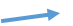                                    продукции и розничная продажа алкогольной продукции при оказании услуг общественного питанияСхема 1 с. Доброе, центр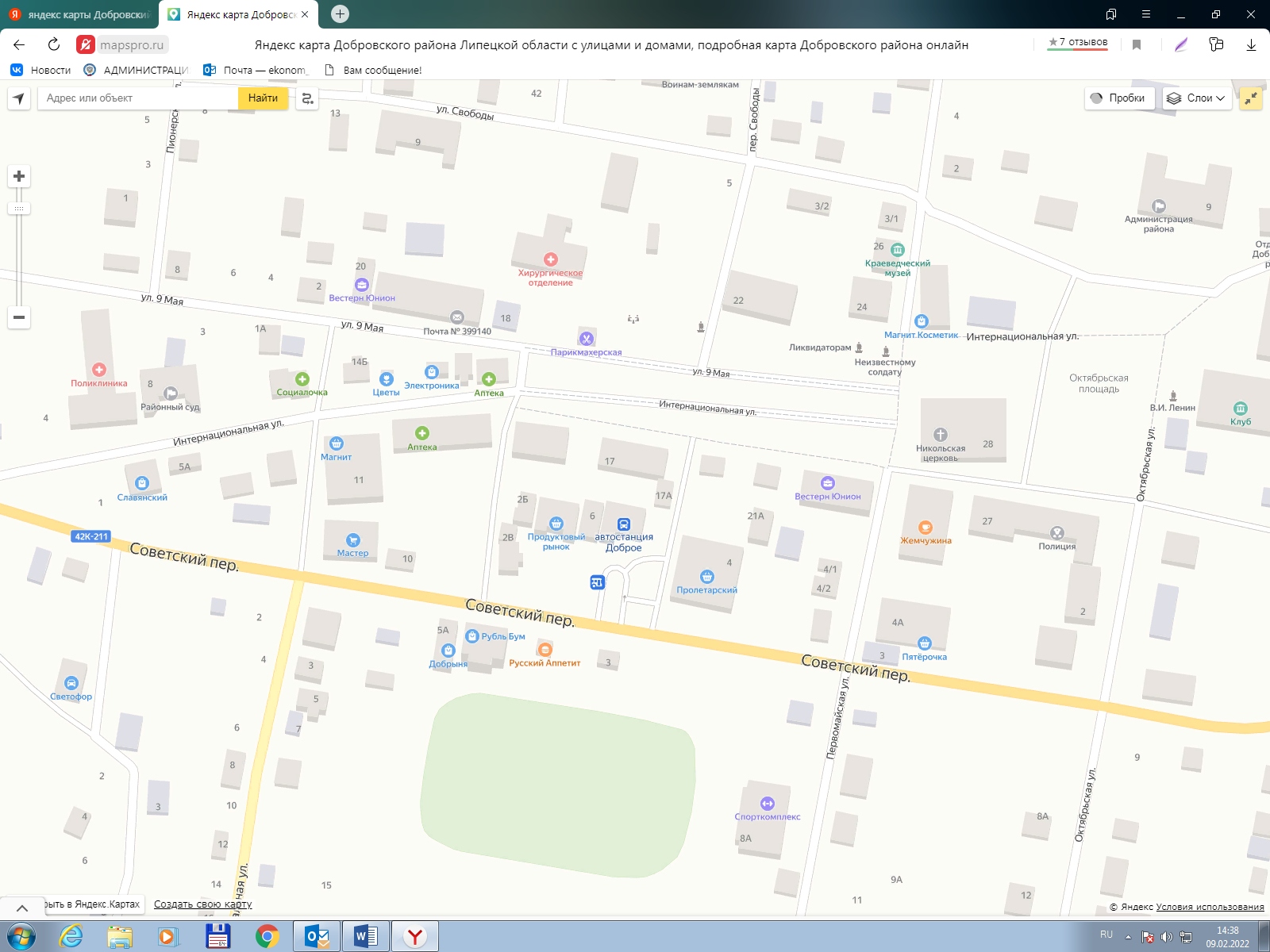 1. Территория автостанции ООО АТП «Добровское, с. Доброе, пер. Советский, 62. Территория стадиона МАУ ДО "Центр дополнительного образования", с. Доброе, ул. Первомайская, 8 «а»3. Территория спорткомплекса МАУ ДО "Центр дополнительного образования", с. Доброе, ул. Первомайская, 8 «а»4. Территория центральной площади с. Доброе, с. Доброе, пл. Октябрьская5. Территория музыкальной школы МБУ ДО "Детская школа искусств", с. Доброе, ул. Октябрьская, 26. Территория пункта скорой и неотложной медицинской помощи ГУЗ «Добровская РБ», с. Доброе, ул. Интернациональная, 207. Территория стационара ГУЗ «Добровская РБ», с. Доброе, ул. Интернациональная, 208. Территория поликлиники ГУЗ «Добровская РБ», с. Доброе, ул. Интернациональная, 69. Территория филиала ГОБПОУ «Чаплыгинский аграрный колледж», с. Доброе, ул. Интернациональная, 22Схема 2. с. Доброе, ул. Ленина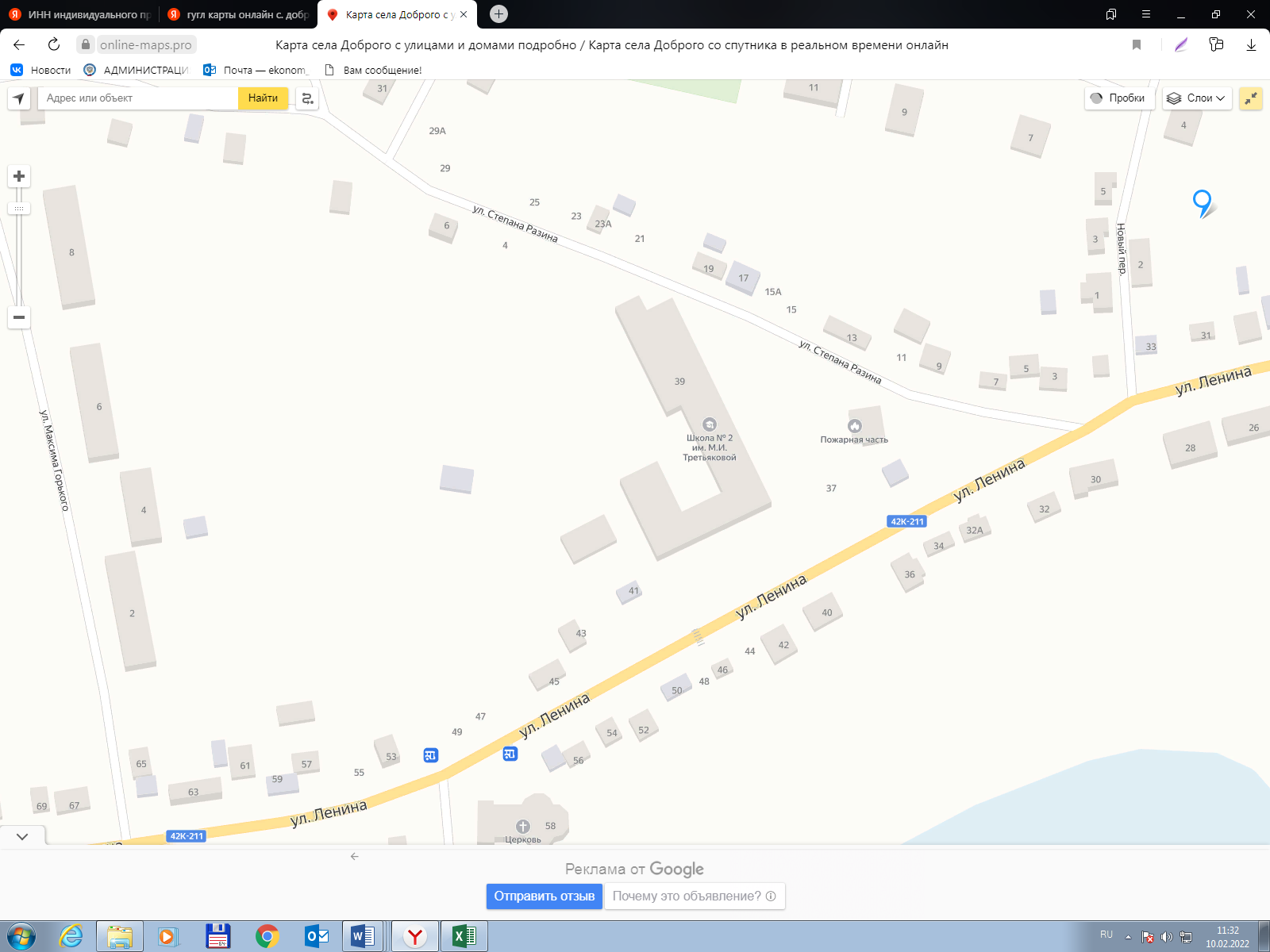 10. Территория МБОУ СОШ N 2 с. Доброе имени М.И. Третьяковой, с. Доброе, ул. Ленина, 39Схема 3. с. Доброе, ул. Победы, ул. Калинина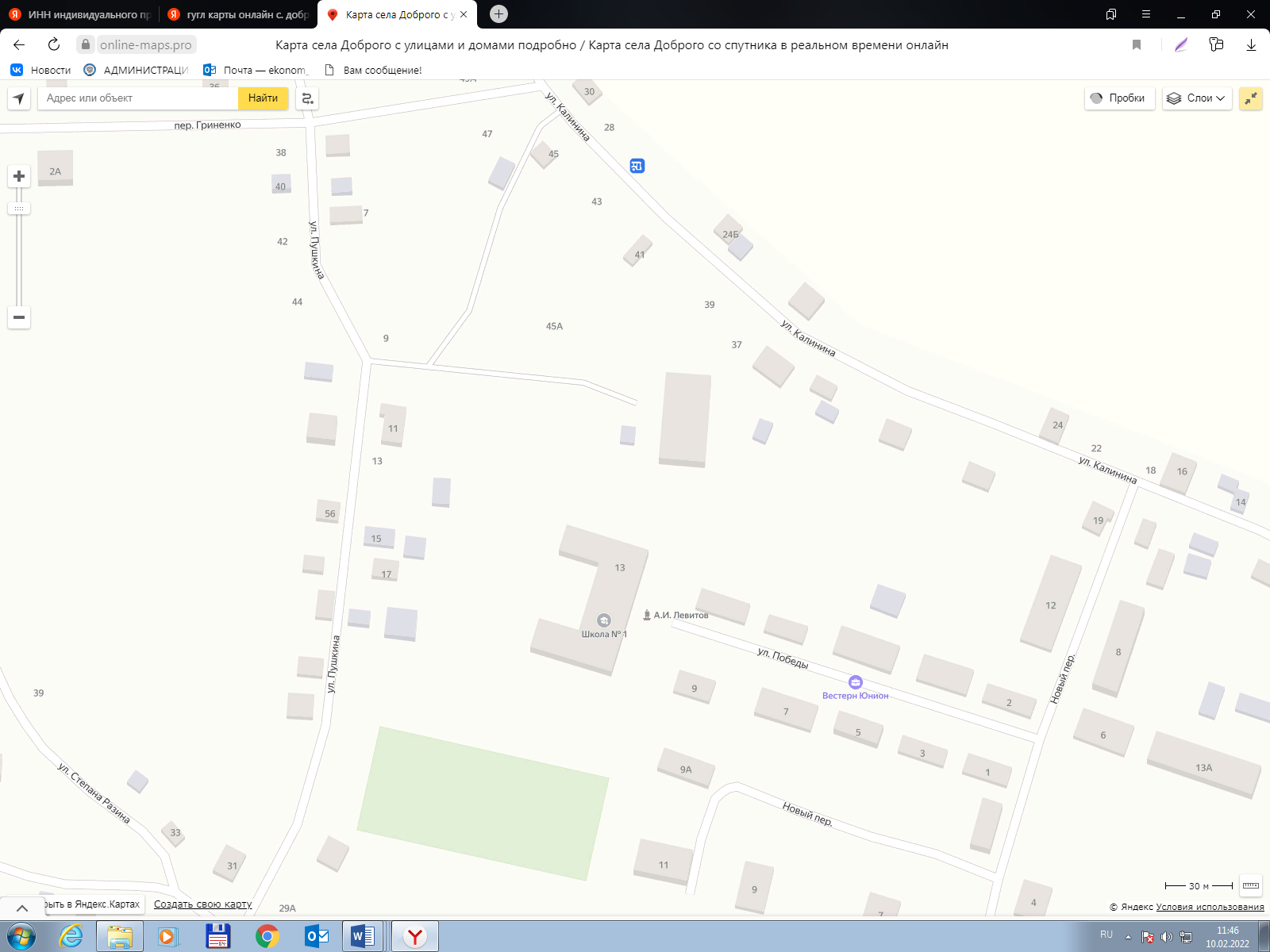 11. Территория МБОУ СОШ №1, с. Доброе, ул. Победы, 1312. Территория МБДОУ детский сад «Золотой петушок», с. Доброе, ул. Калинина, 45 «а»13. Территория МБДОУ детский сад «Малышок», с. Доброе, ул. Победы, 12 «а»Схема 4. с. Доброе, ул. Школьная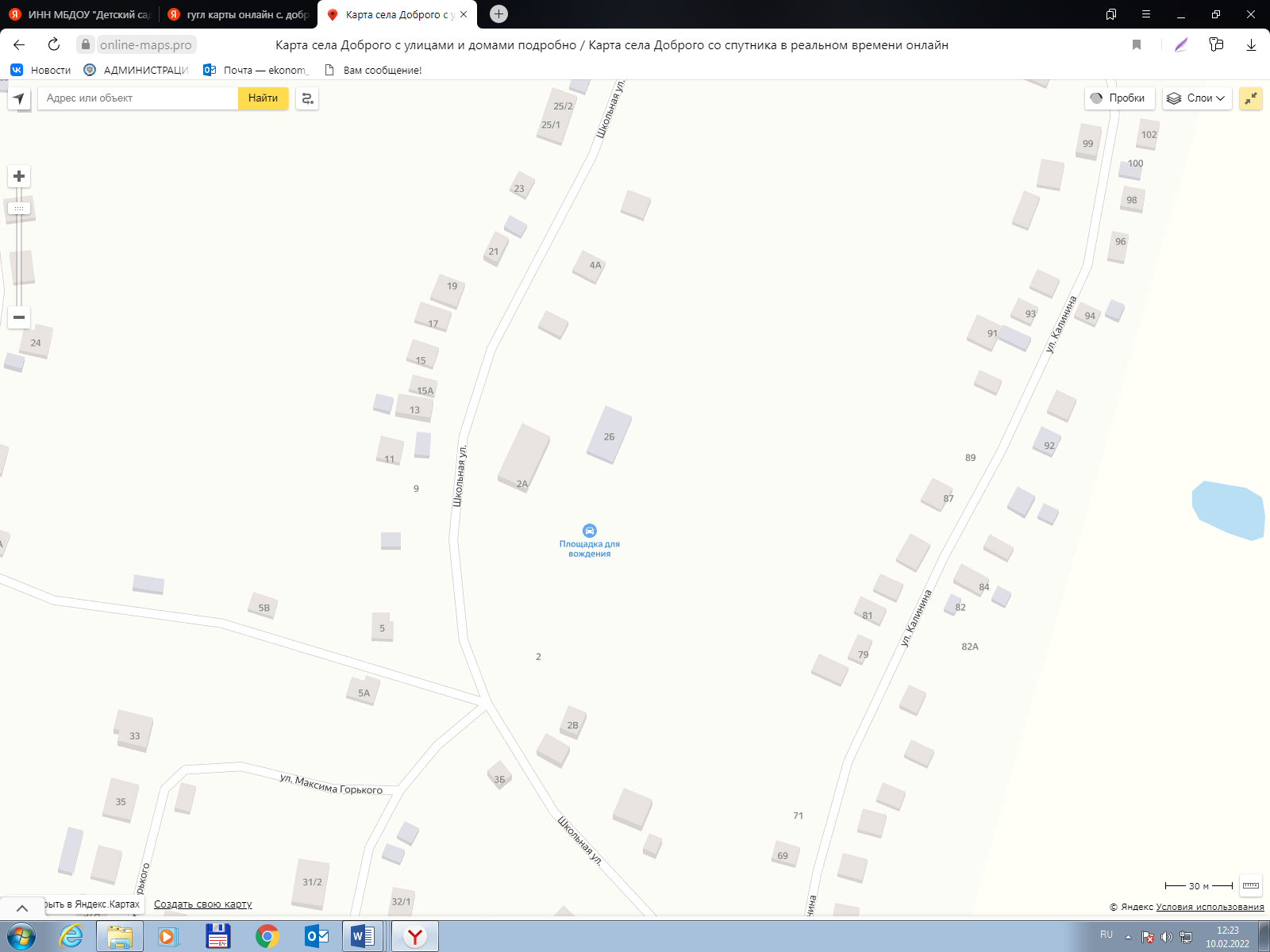 14. Территория ПОУ "Добровский УСЦ РО ДОСААФ России Липецкой области", с. Доброе, ул. Школьная, 2 «а»Схема 5. с. Доброе, ул. Школьная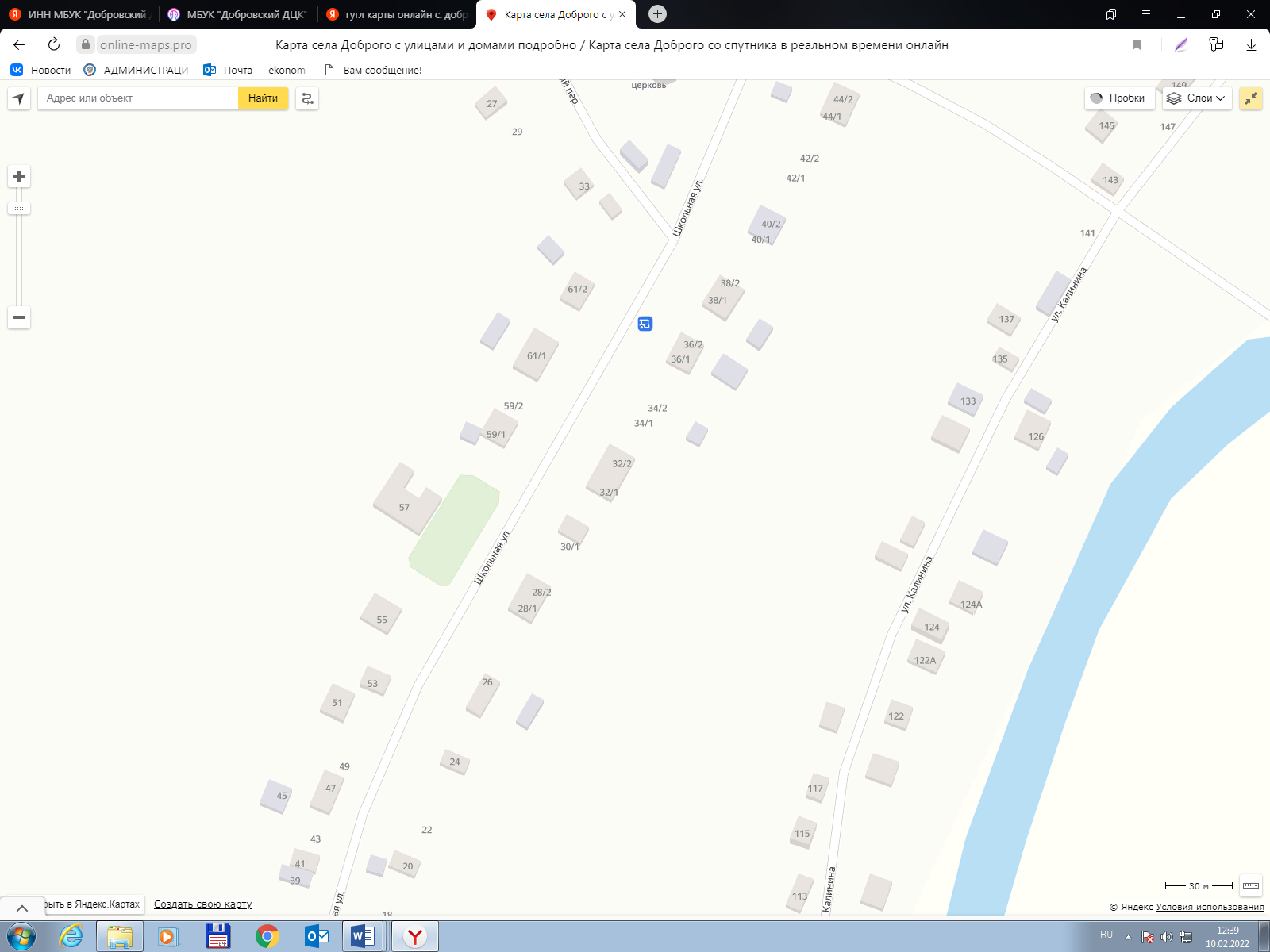 15. Территория МБУК "Добровский ДЦК", с. Доброе, ул. Школьная, 57Схема 6. с. Доброе, ул. Ленина, ул. Спортивная. 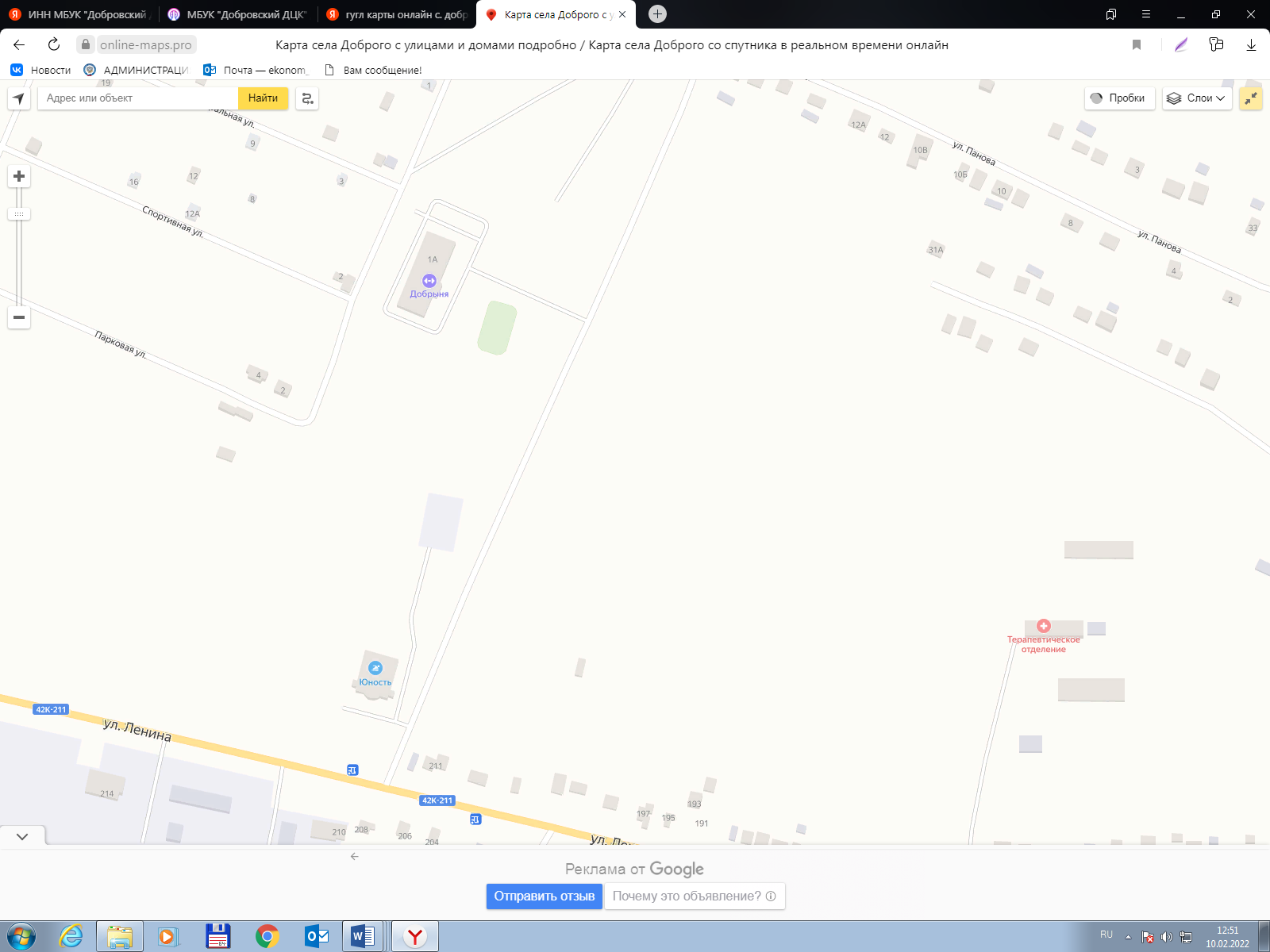 16. Территория стационара ГУЗ «Добровская РБ», с. Доброе, ул Ленина, 171 «а»17. Территория плавательного бассейна МБУ ДО "ДЮСШ "Юность", с. Доброе, ул. Ленина, 21318. Территория МАУ ФОК "Добрыня", с. Доброе, ул. Спортивная, д. 1 «а»Схема 7. с. Доброе, ул. Колхозная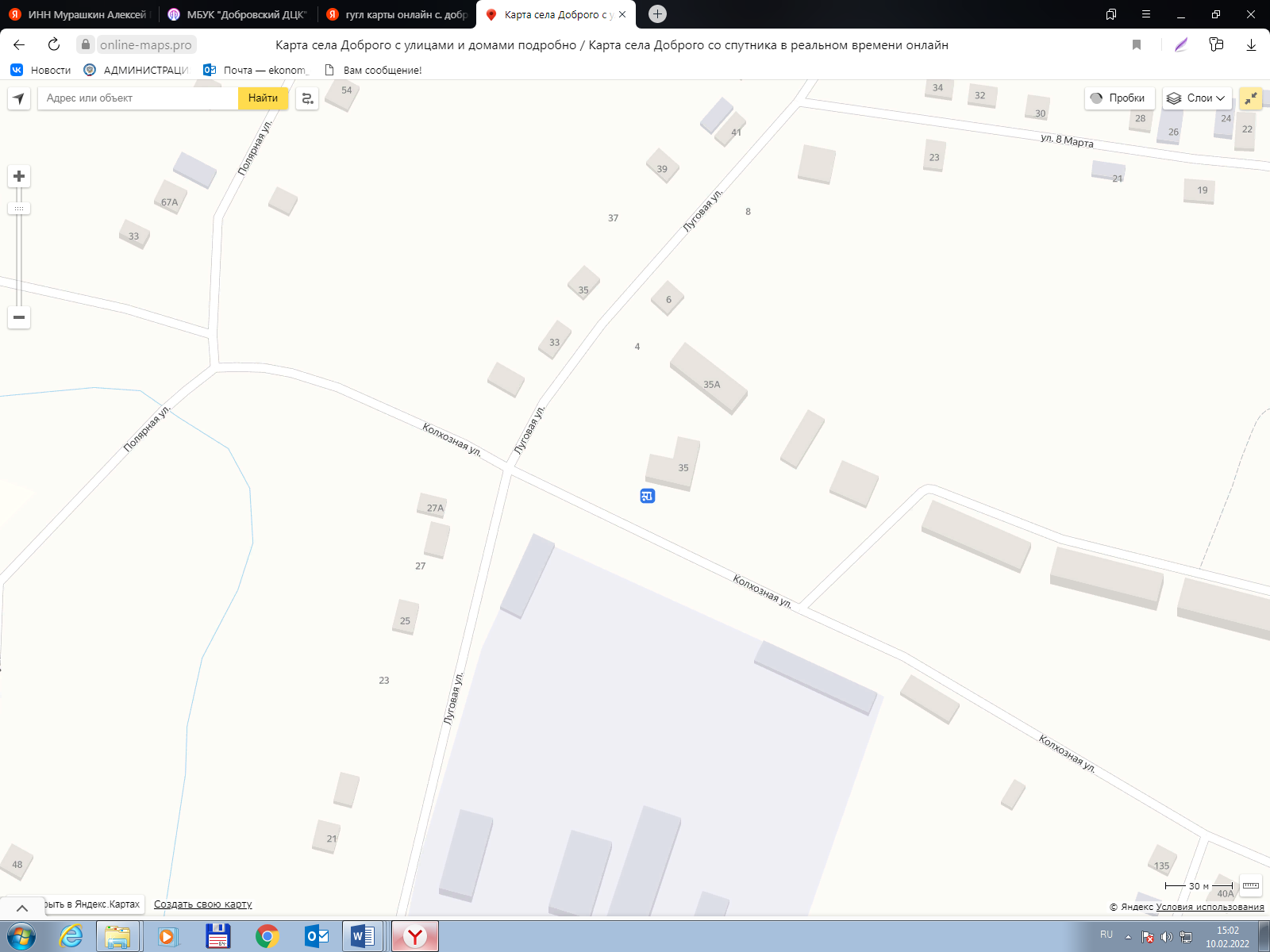 19. Территория МБДОУ "Детский сад "Золотой петушок" (здание 2), с. Доброе, ул. Колхозная, 35 «а»Схема 8. с. Каликино, пл. Ленина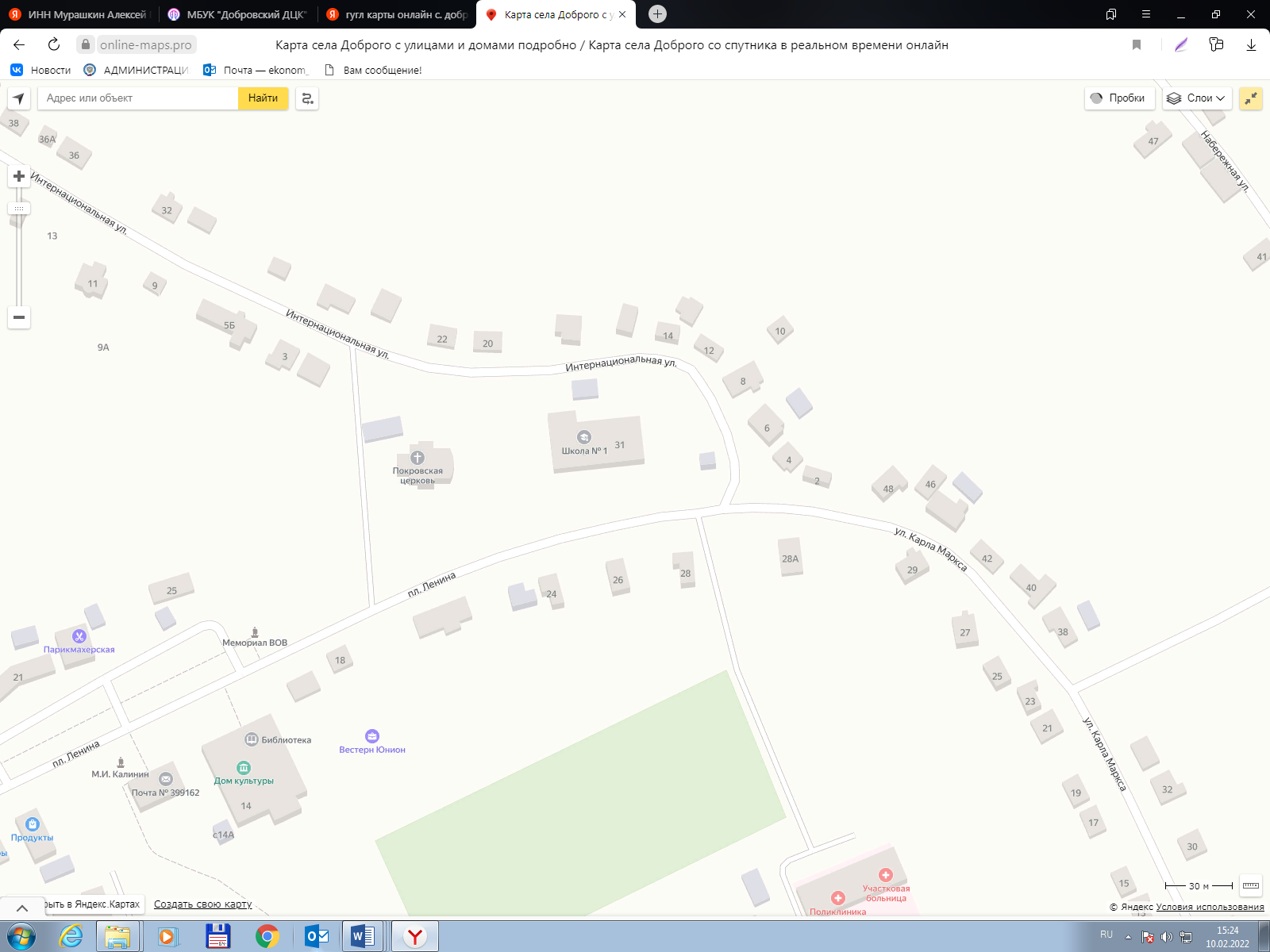 20. Территория МБОУ СОШ №1, с. Каликино, пл. Ленина, д. 31Схема 9. с. Каликино, ул. Ленина, пл. Ленина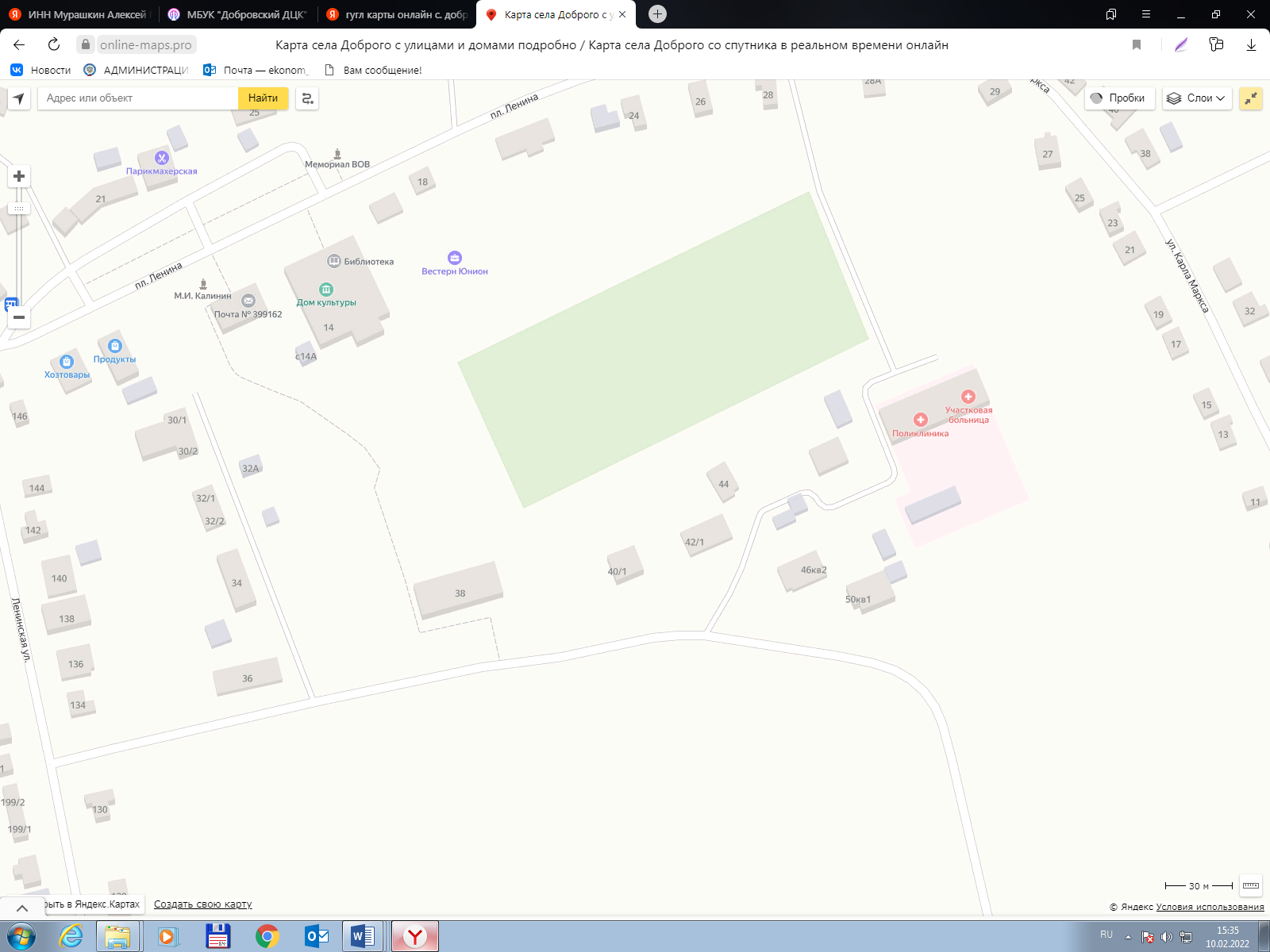 21. Территория Каликинской участковой больницы ГУЗ «Добровская РБ», с. Каликино, ул. Ленина, д. 5222. Территория МБДОУ детский сад "Берёзка",  с. Каликино, пл. Ленина, д. 38 Схема 10. с. Каликино, ул. Советская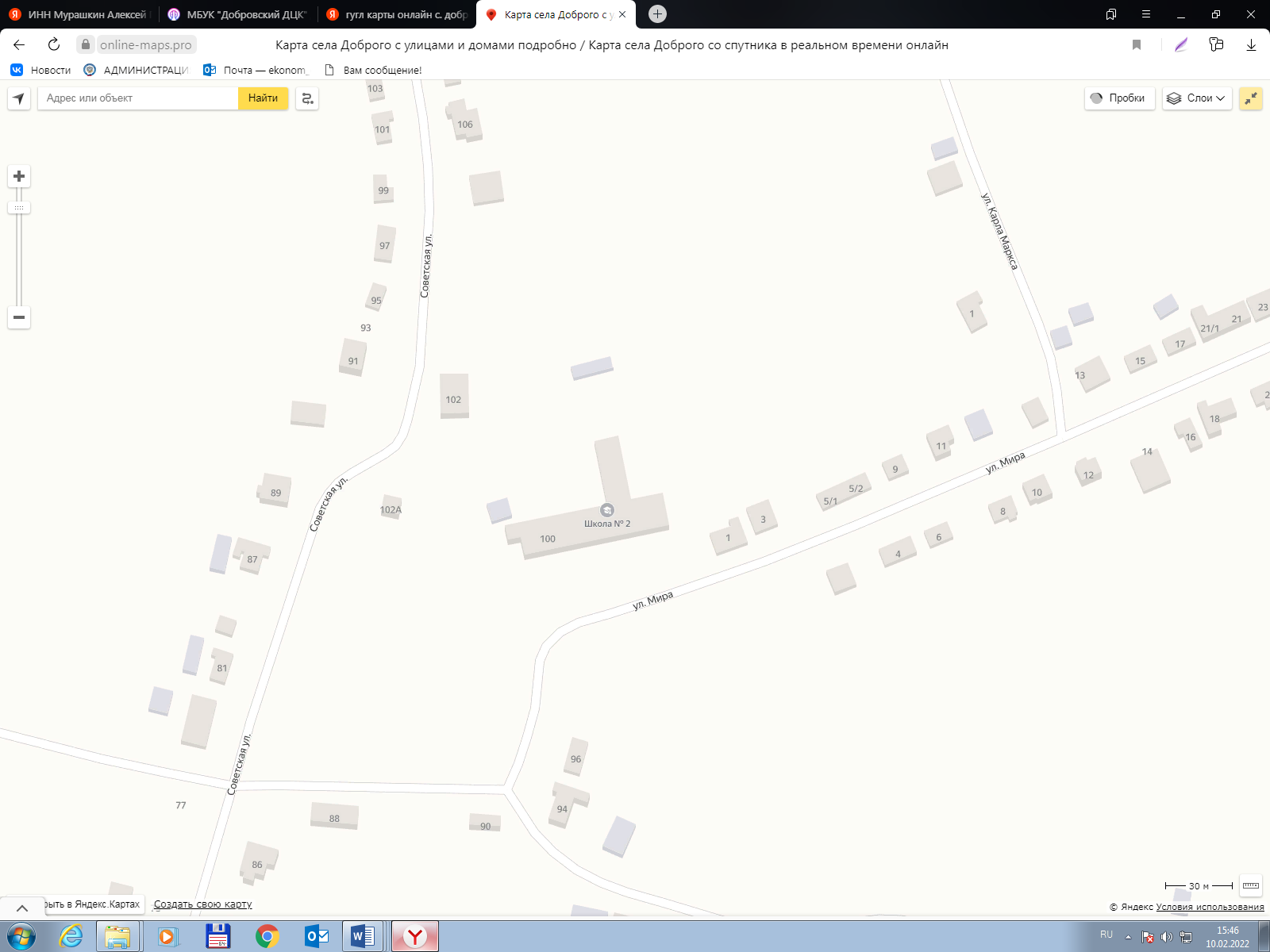 23. Территория МБОУ СОШ №2, с. Каликино, ул. Советская, д.100Схема 11. с. Гудово, ул. Чкалова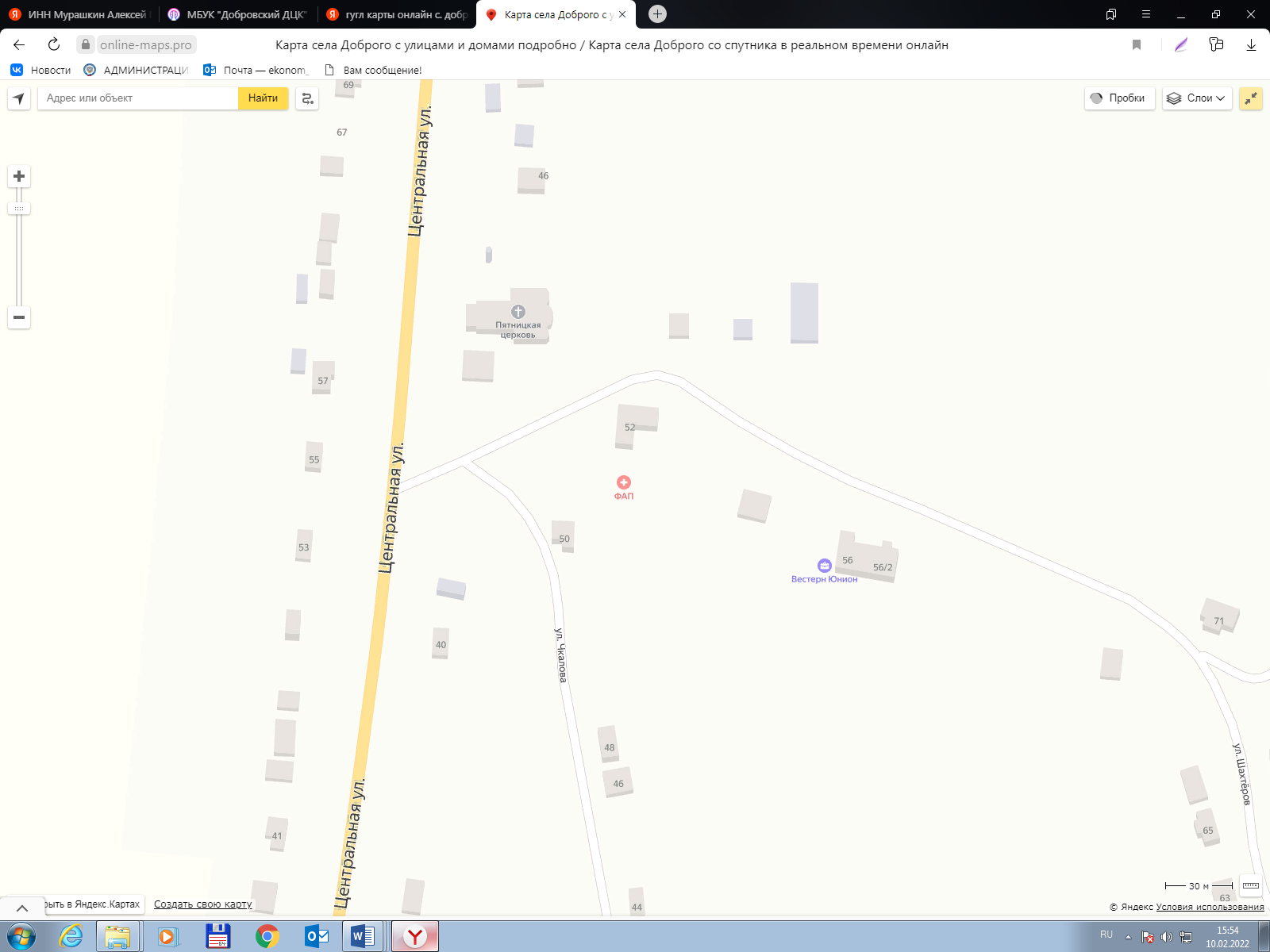 24. Территория Гудовского ФАП ГУЗ «Добровская РБ», с. Гудово, ул. Чкалова, д.52Схема 12. с. Трубетчино, ул. Почтовая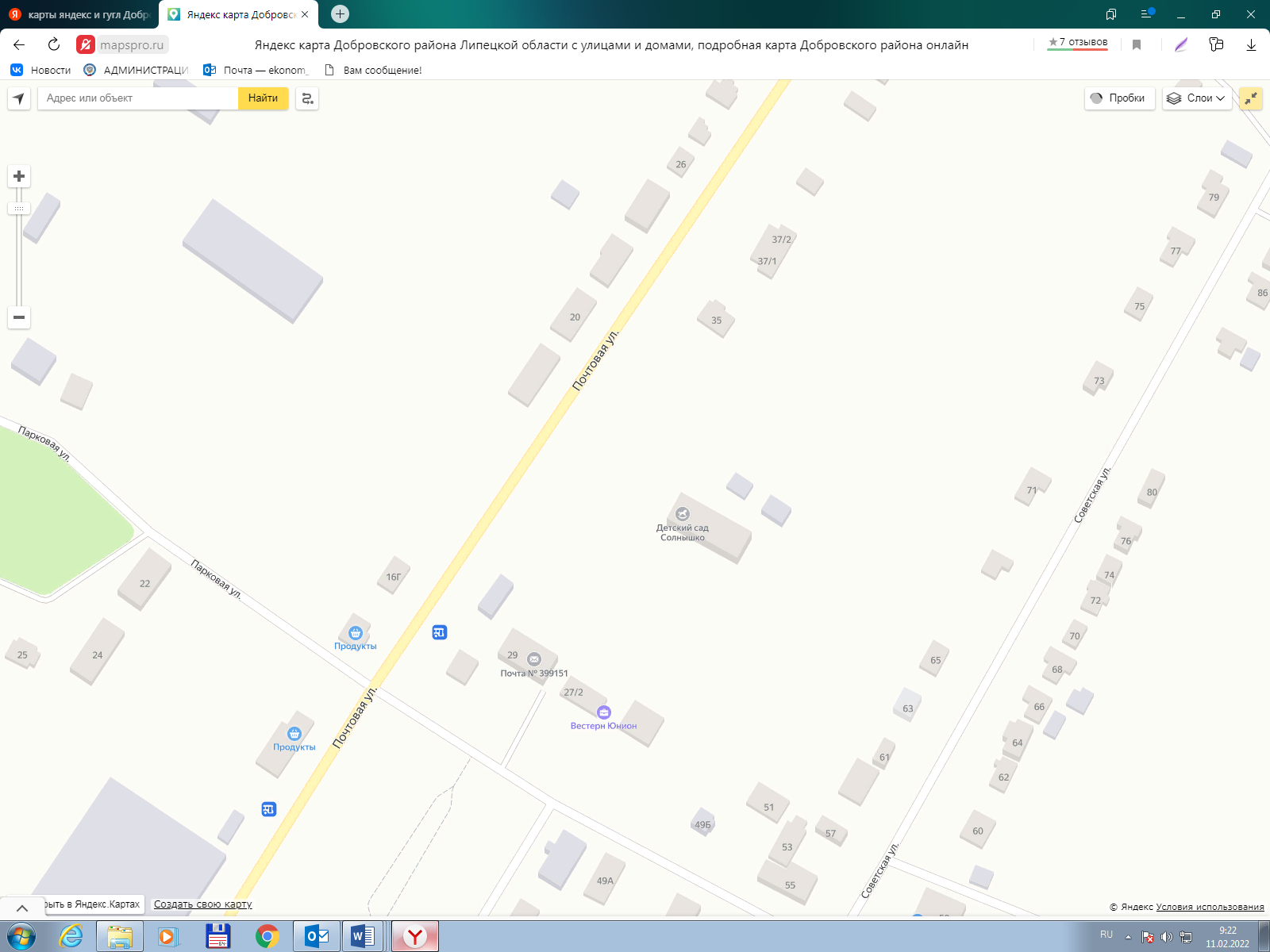 25. Территория МБДОУ детский сад "Солнышко",  с. Трубетчино,  ул. Почтовая, д.33Схема 13. с. Трубетчино, ул. Почтовая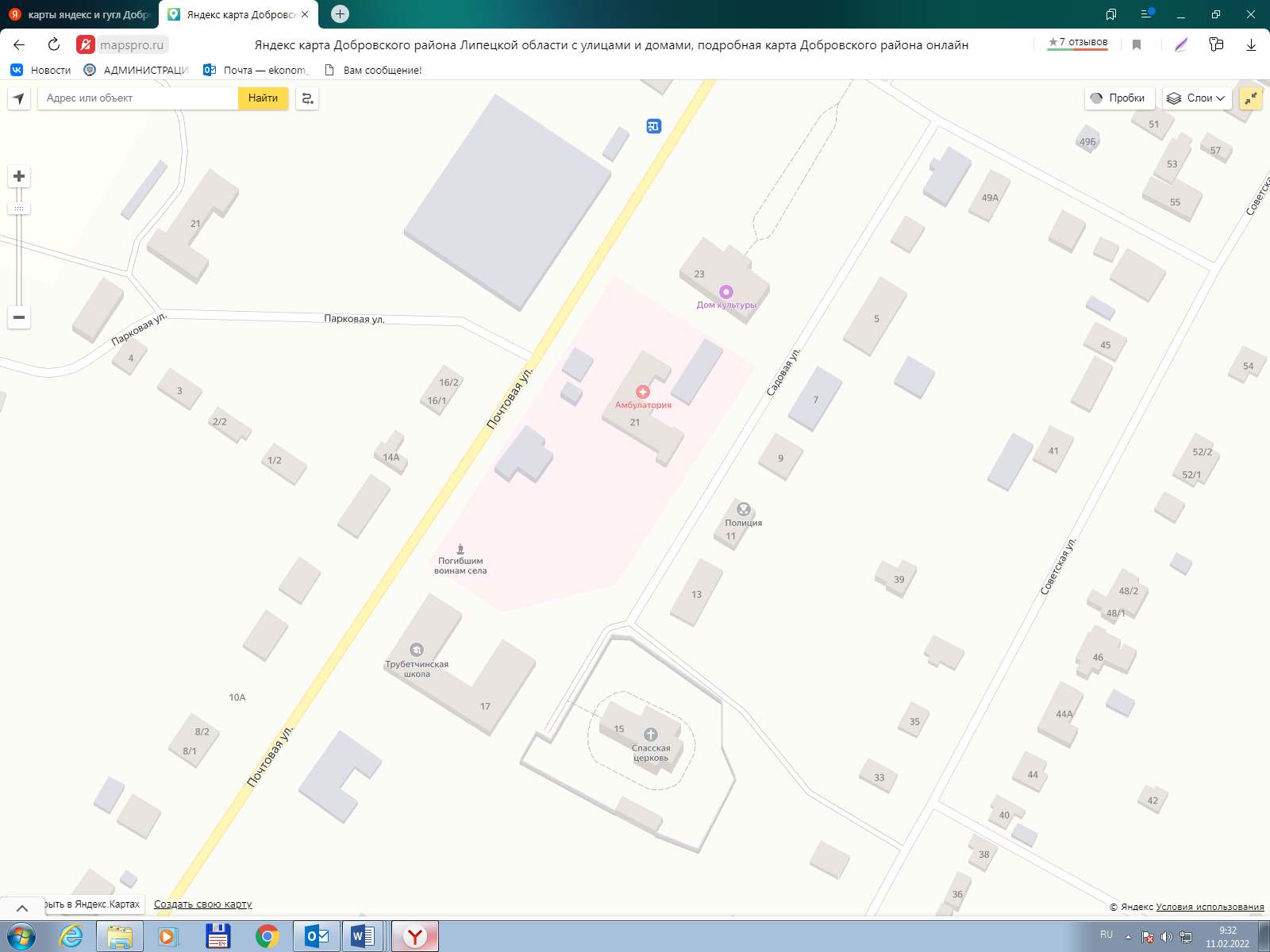 26. Территория Трубетчинской амбулатории ГУЗ «Добровская РБ», с. Трубетчино, ул. Почтовая, д. 2127. Территория МБОУ СОШ им. Н.Ф. Пономарёва, с. Трубетчино,  ул. Почтовая , 17  Схема 14. с. Трубетчино, ул. Лесная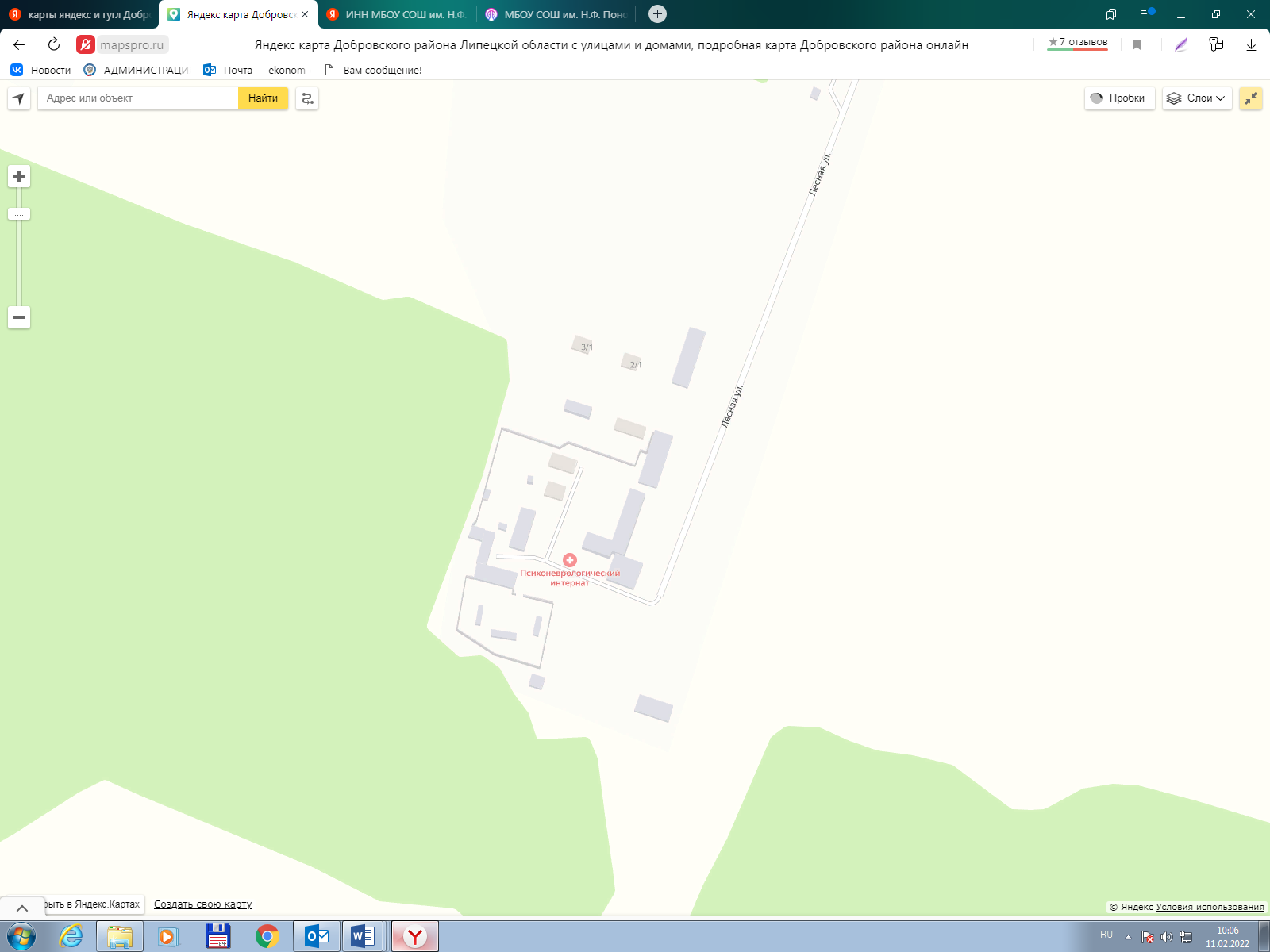 28. Территория ОГБУ "Трубетчинский психоневрологический интернат", с. Трубетчино, ул. Лесная, 1Схема 15. с. Порой, ул. Советская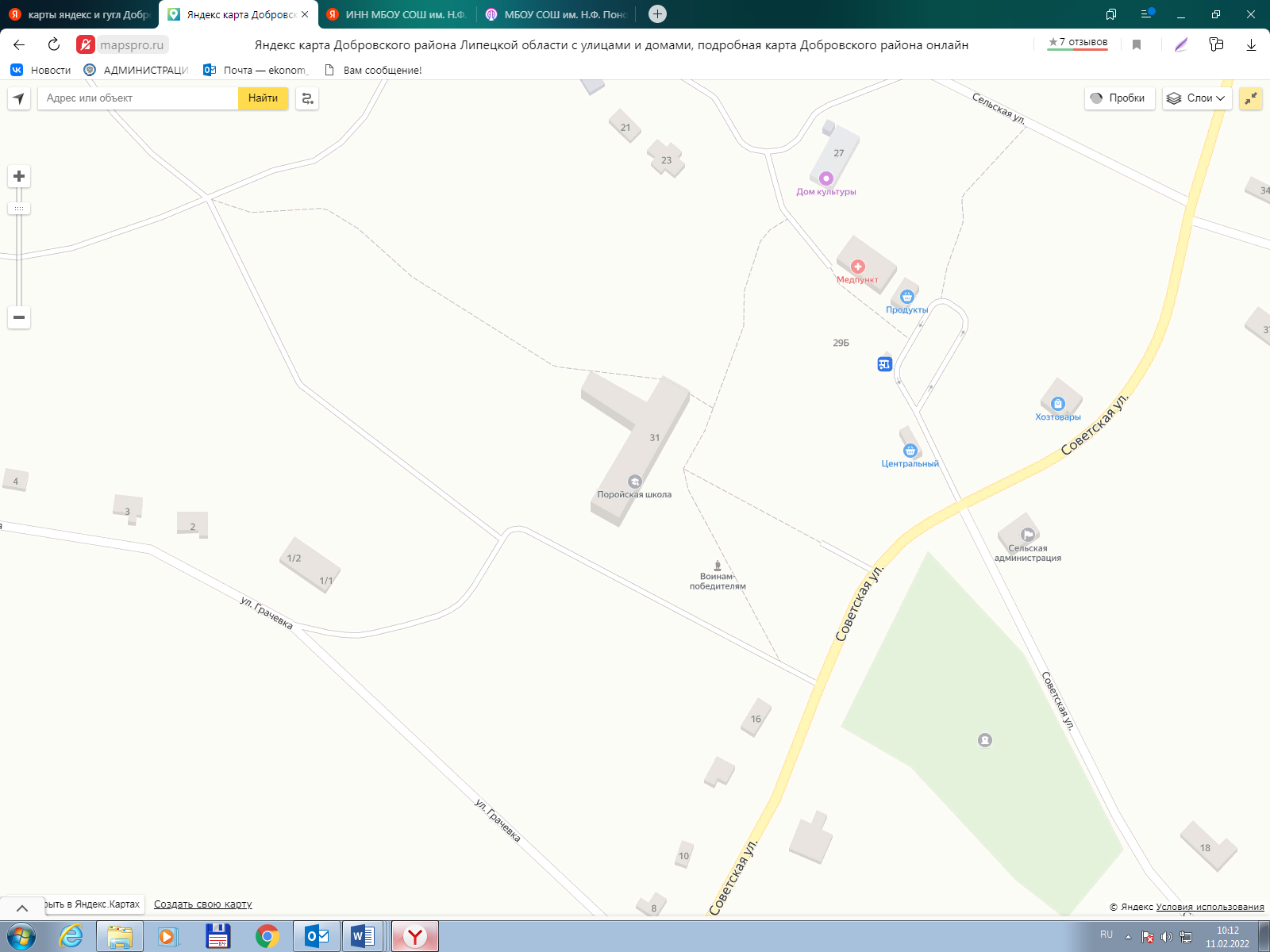 29. Территория МБОУ ООШ,  с. Порой, ул. Советская, 3130. Территория Поройского ФАП ГУЗ «Добровская РБ», с. Порой, ул. Сельская, 25Схема 16. с. Екатериновка, ул. Черемушки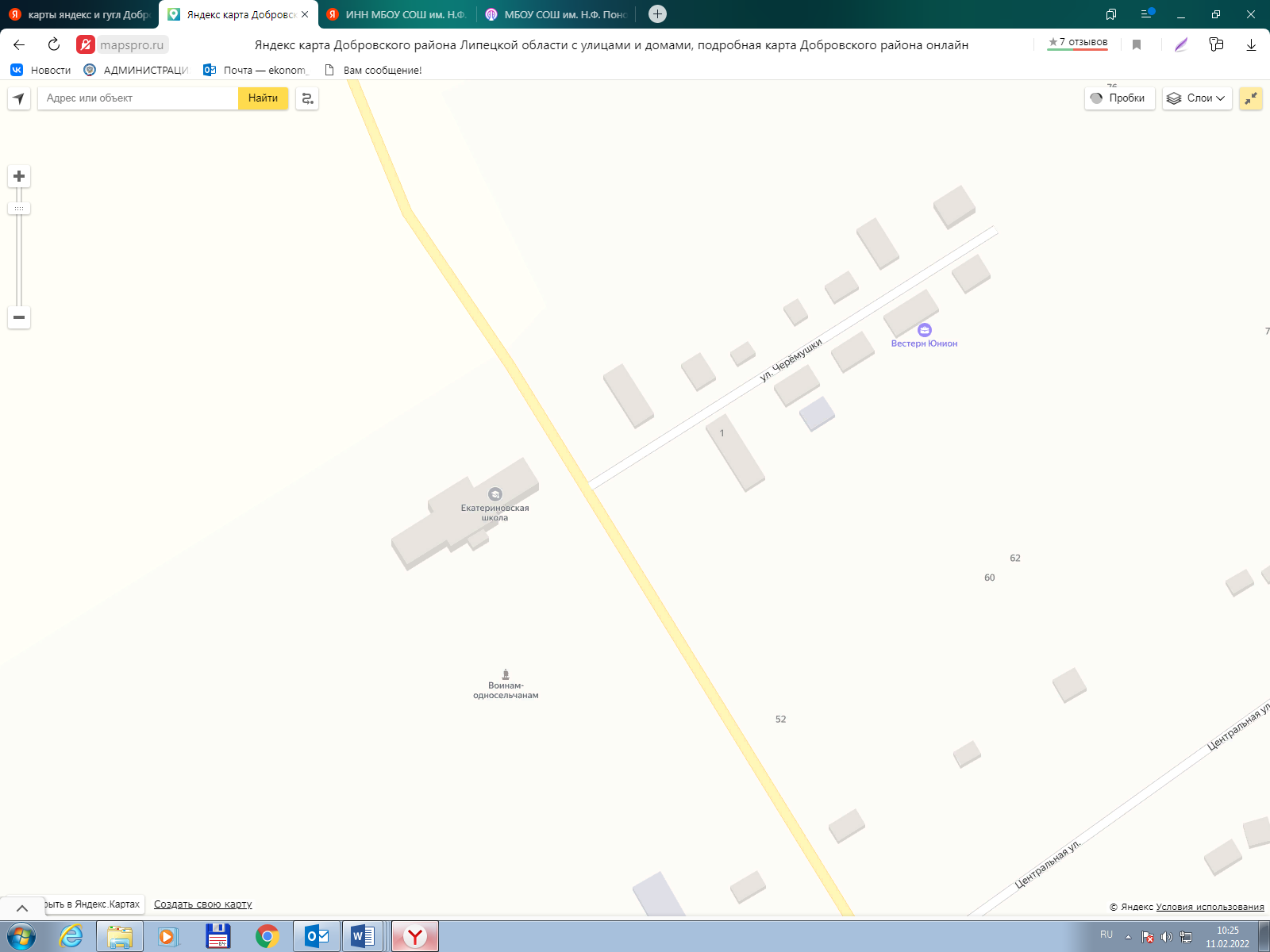 31. Территория МБОУ ООШ,  с. Екатериновка, ул. Черемушки, 2Схема 17. с. Екатериновка, ул.Школьная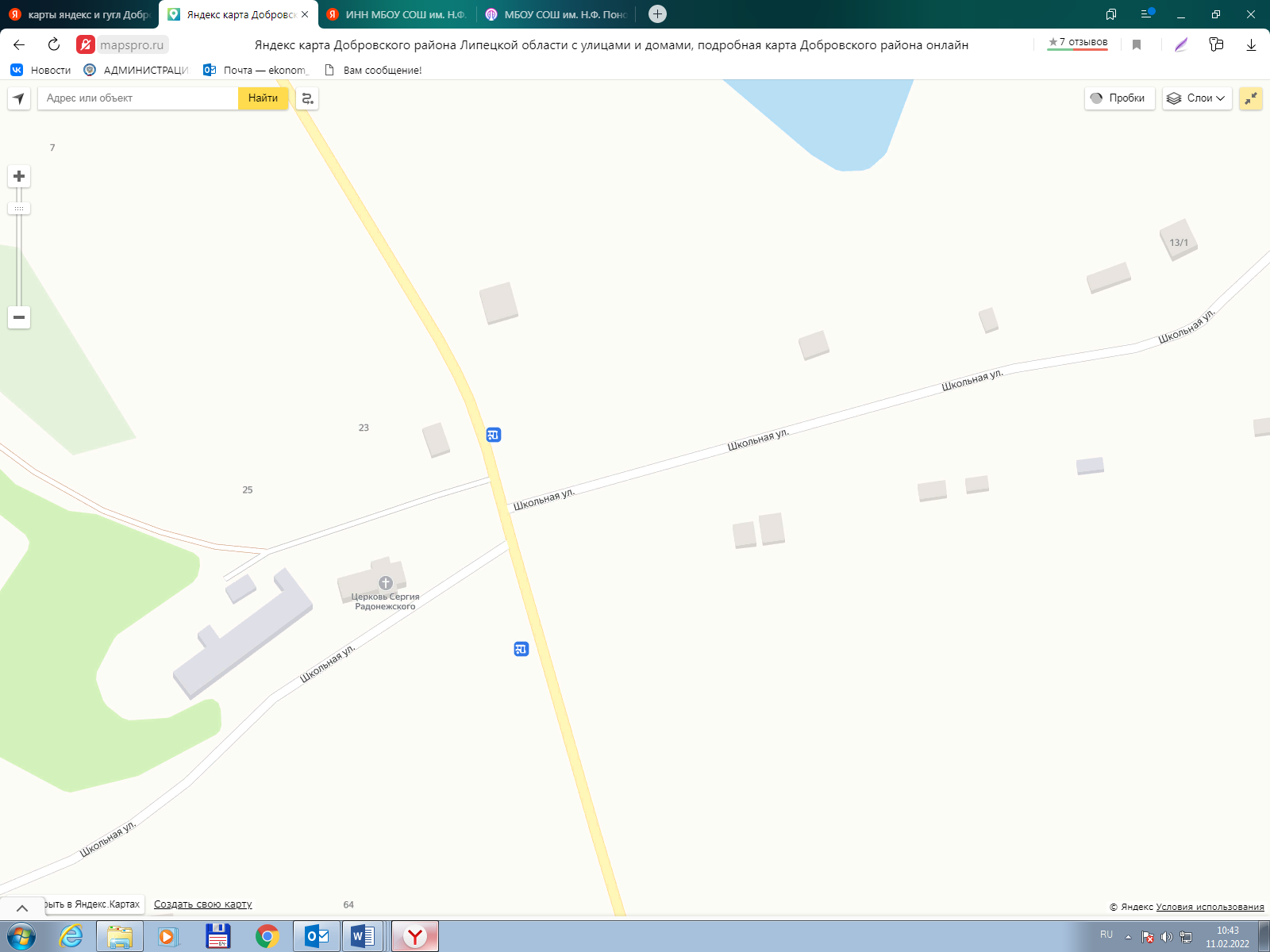 32. Территория Екатериновского ФАП ГУЗ «Добровская РБ», с. Екатериновка, ул. Школьная, 17Схема 18. с. Замартынье, ул. Центральная, ул. Советская, ул. Молодежная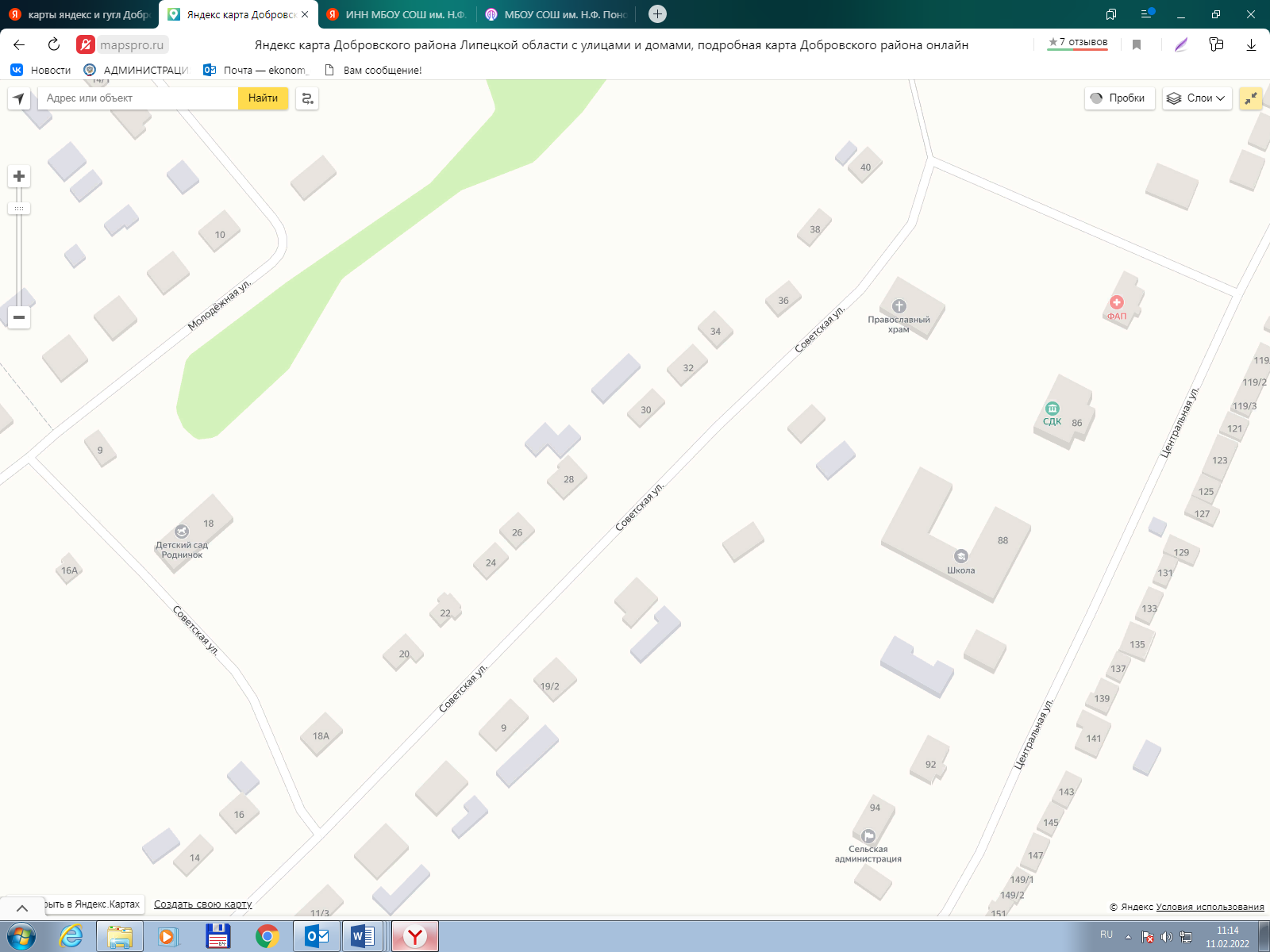 33. Территория Филиала МБОУ СОШ №1 с Доброе в с. Замартынье, с. Замартынье, ул. Центральная, 8834. Территория Замартыновского ФАП ГУЗ «Добровская РБ», с. Замартынье, ул. Молодежная, 935. Территория МБДОУ детский сад "Родничок", с. Замартынье, ул. Советская, 18Схема 19. с. Панино, ул. Молодежная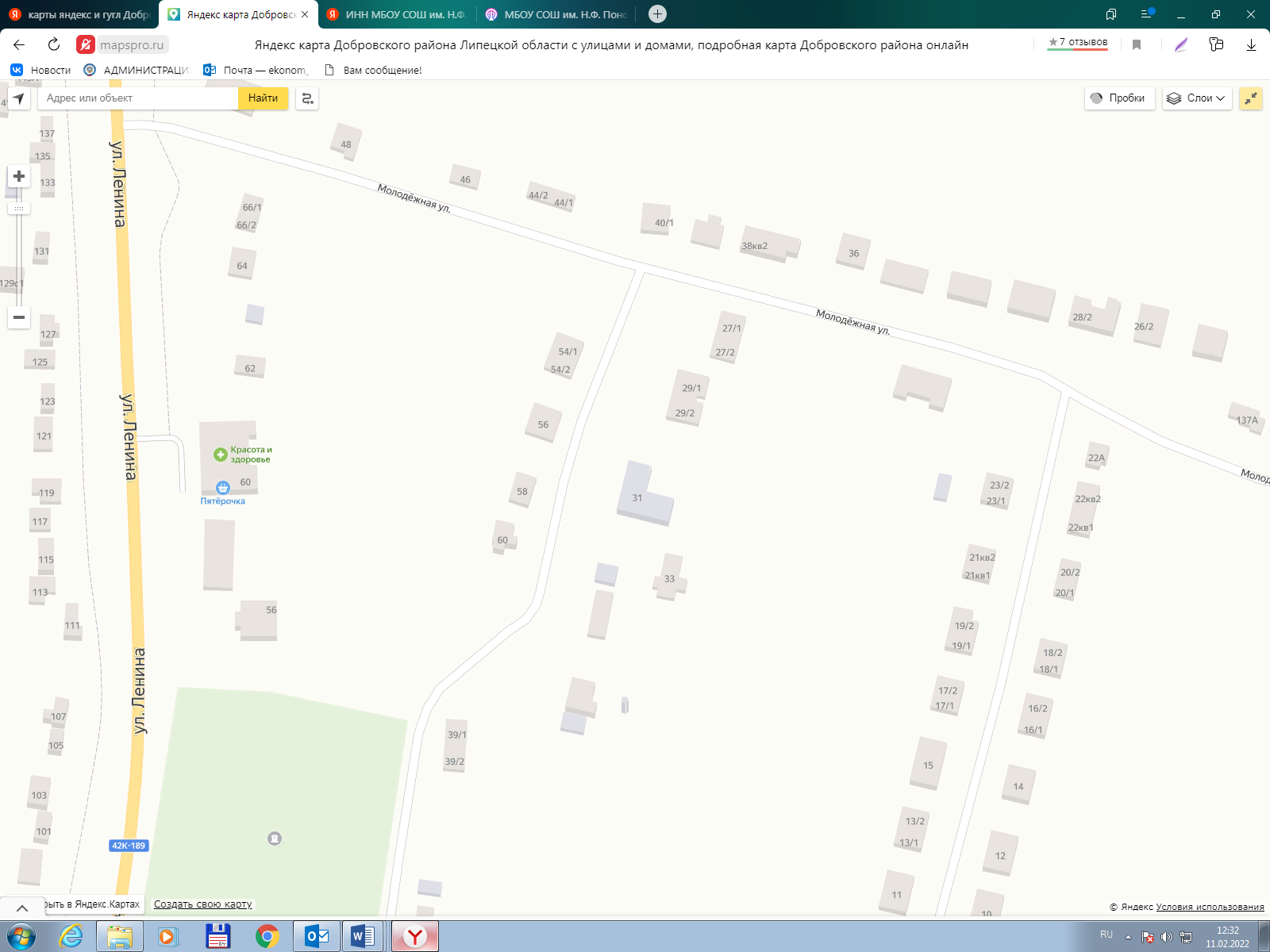 36. Территория МБДОУ детский сад "Малышок",  с. Панино, ул. Молодежная, 31Схема 20. с. Панино, ул. Молодежная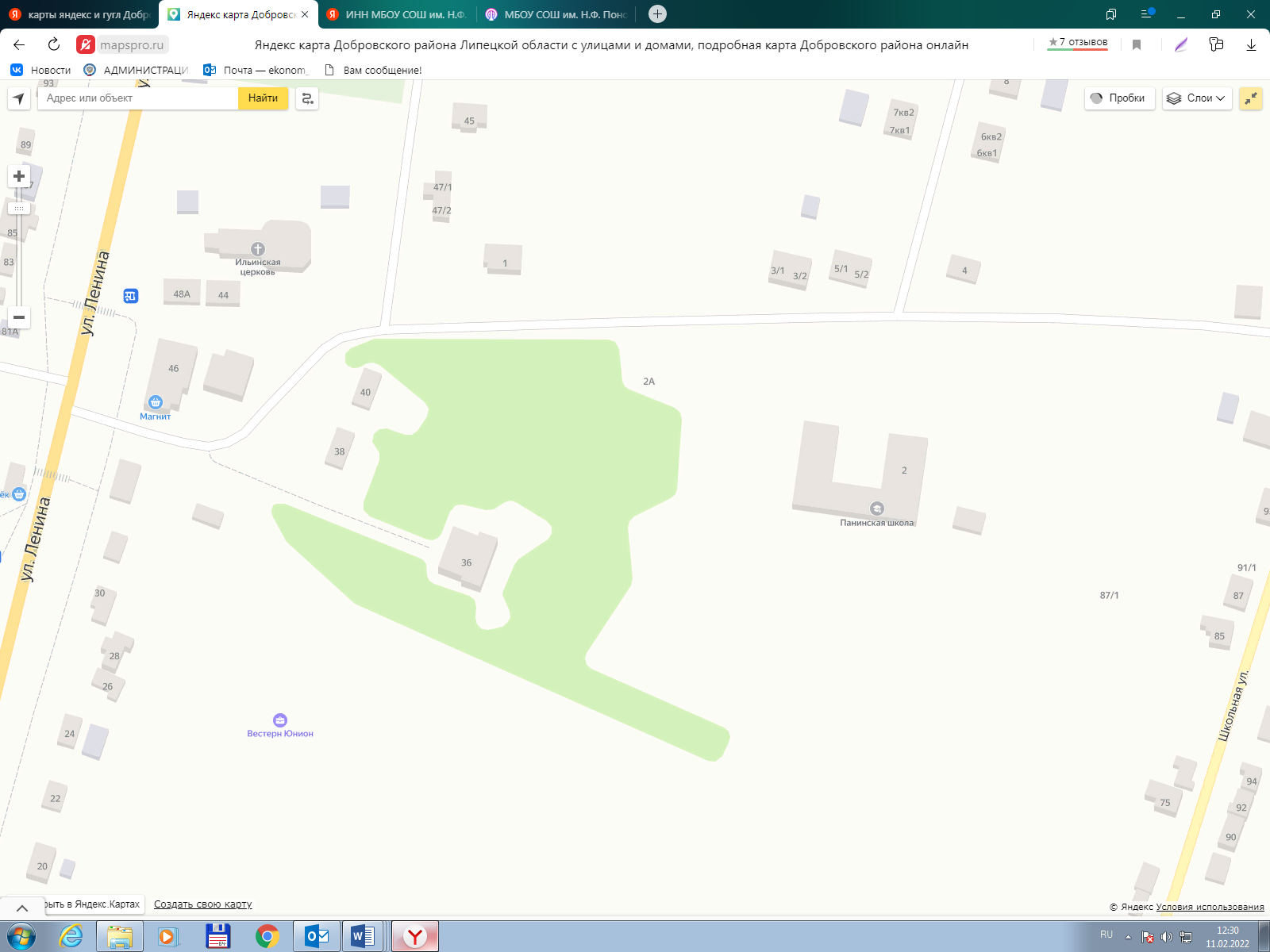 37. Территория МБОУ СОШ, с. Панино, ул. Молодежная, 2   38. Территория Панинского отделения общей врачебной практики ГУЗ «Добровская РБ», с. Панино, ул. Молодежная, 2 «А»Схема 21. с. Махоново, ул. Ленина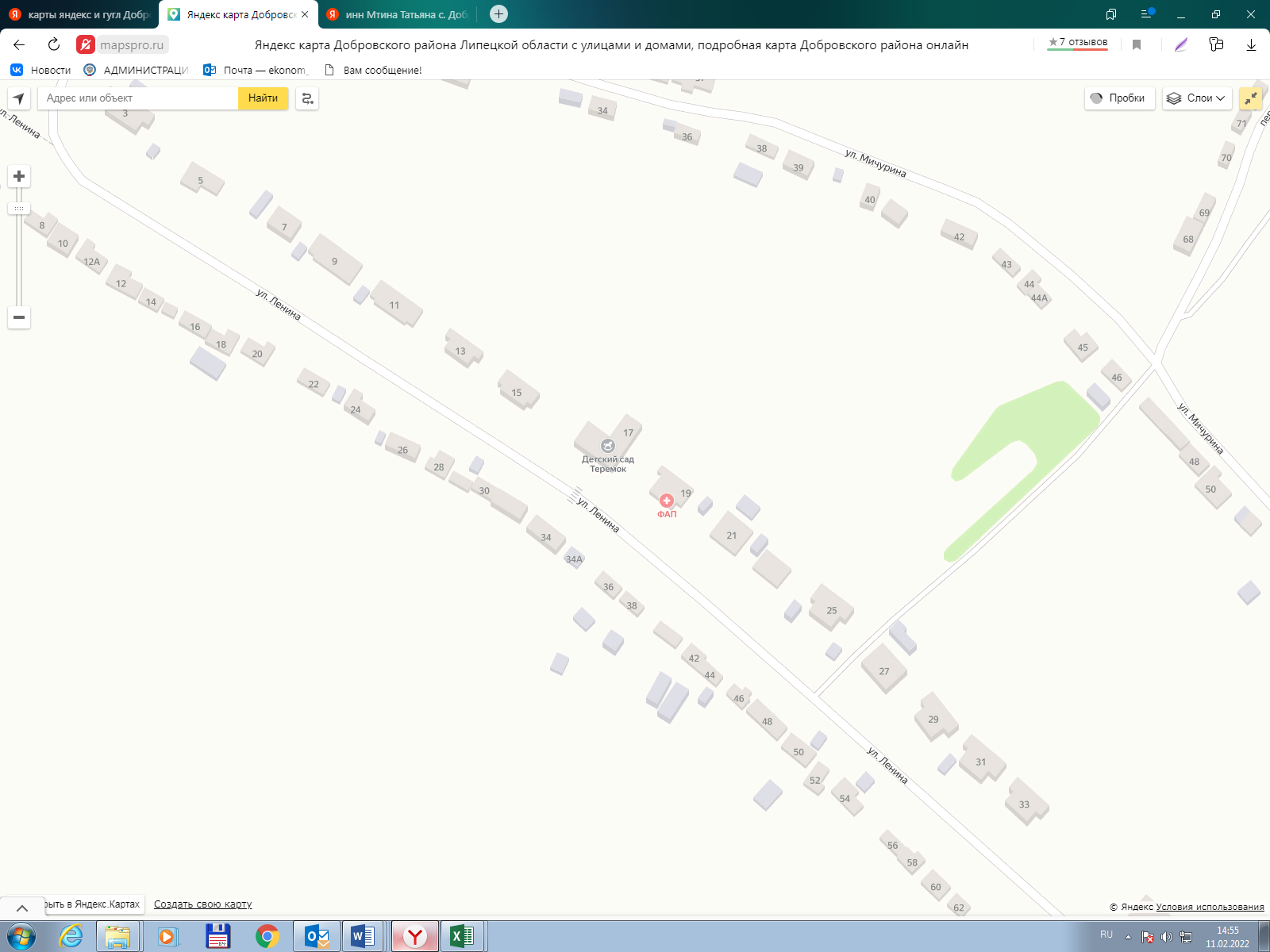 39. Территория МБДОУ ООШ с. Махоново здание №2 "дошкольная группа "Теремок",  с. Махоново, ул. Ленина, 1740. Территория Махоновского ФАП ГУЗ «Добровская РБ», с. Махоново, ул. Ленина, 19Схема 22. с. Махоново, ул. Ленина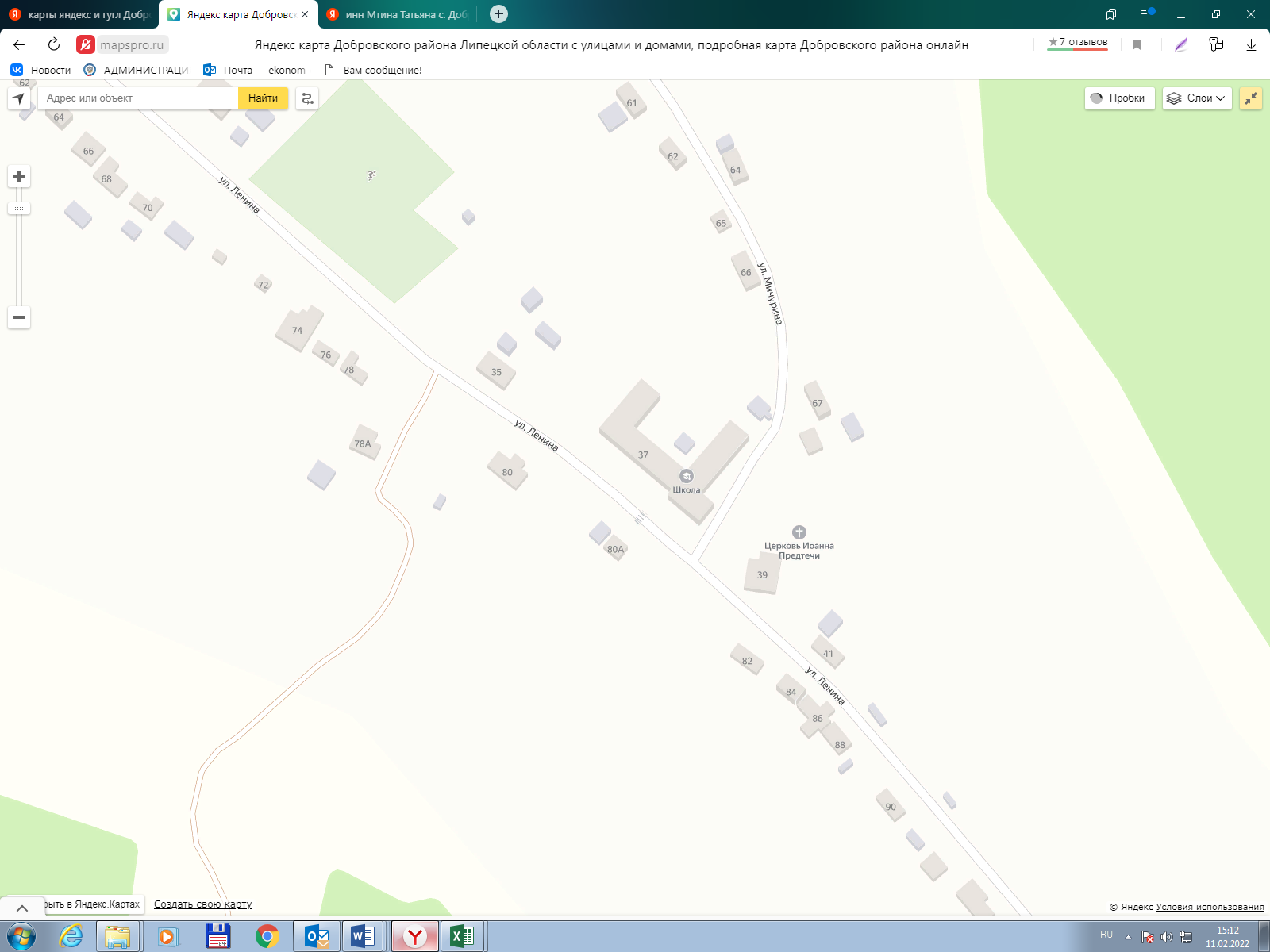 41. Территория МБОУ ООШ, с. Махоново, ул. Ленина, 37Схема 23. с. Волчье, ул. Центральная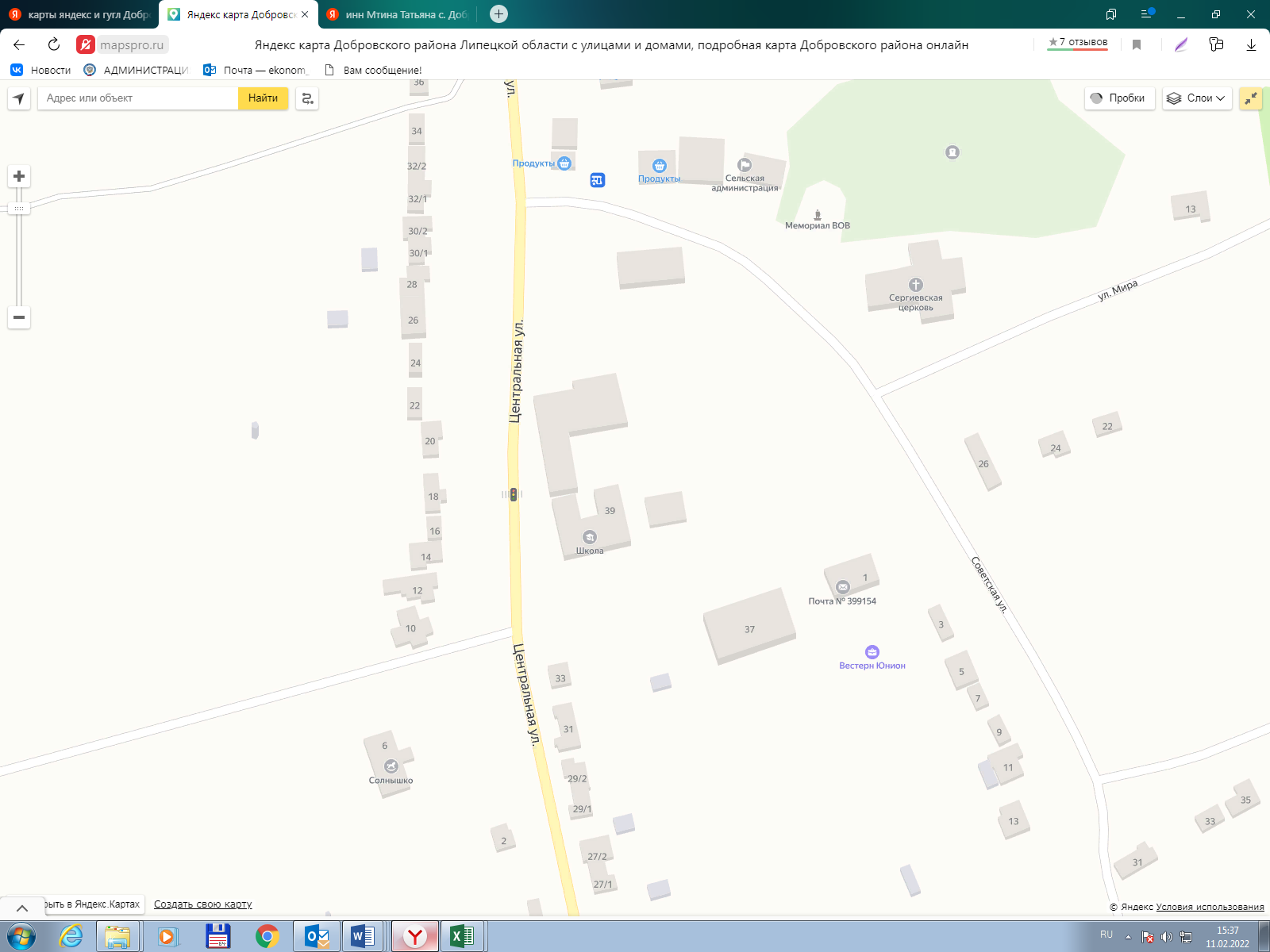 42. Территория Филиал МБОУ СОШ №2 с. Каликино в с. Волчье, с. Волчье,  ул. Центральная, 3943. Территория МБДОУ детский сад "Солнышко", с. Волчье, ул. Центральная, д. 6Схема 24. с. Волчье, ул. Ленинская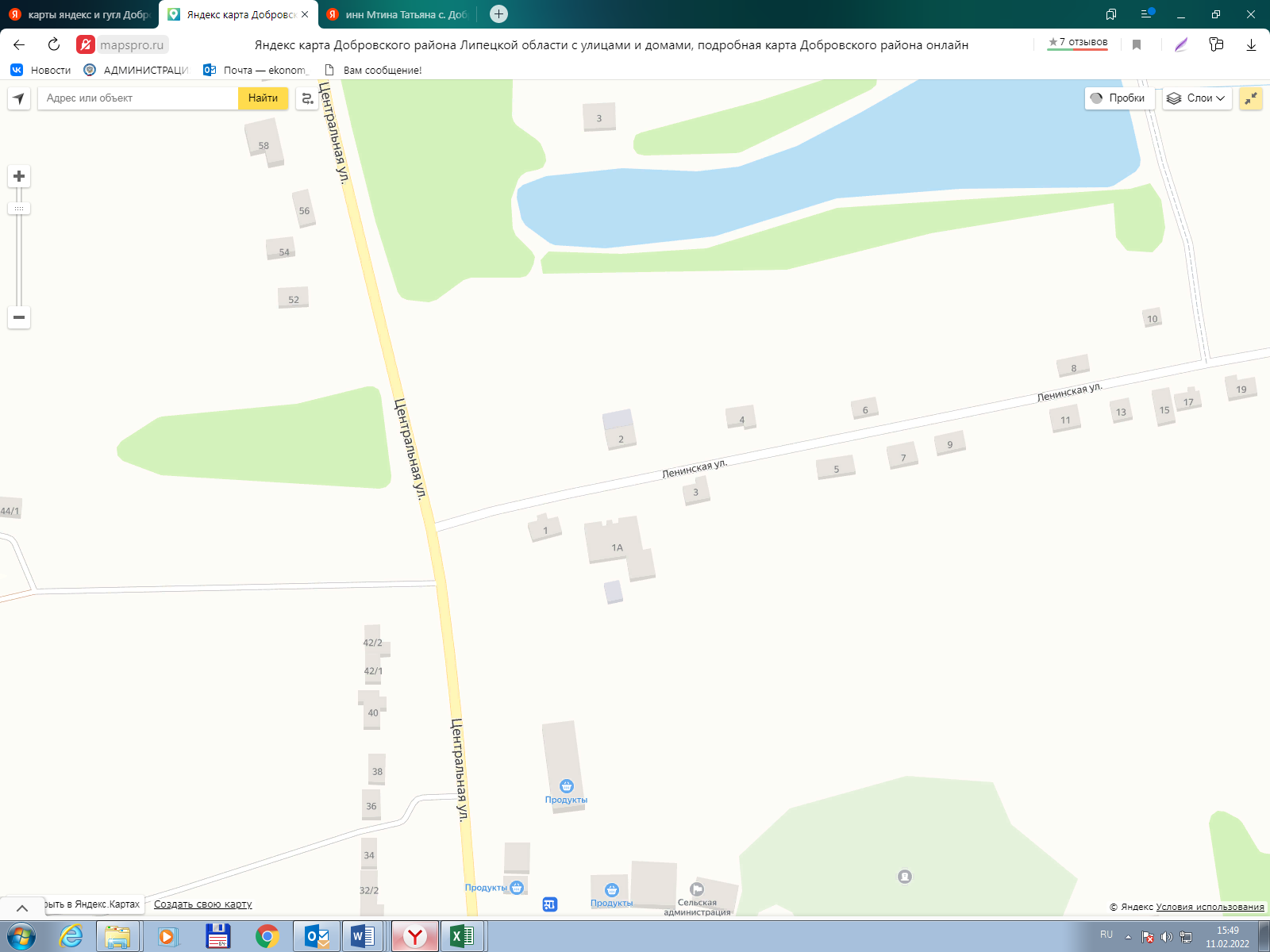 44. Территория Волченского отделения ОВП ГУЗ «Добровская РБ», с. Волчье, ул. Ленинская, д.1 «а»Схема 25. с. Крутое, ул. Комсомольская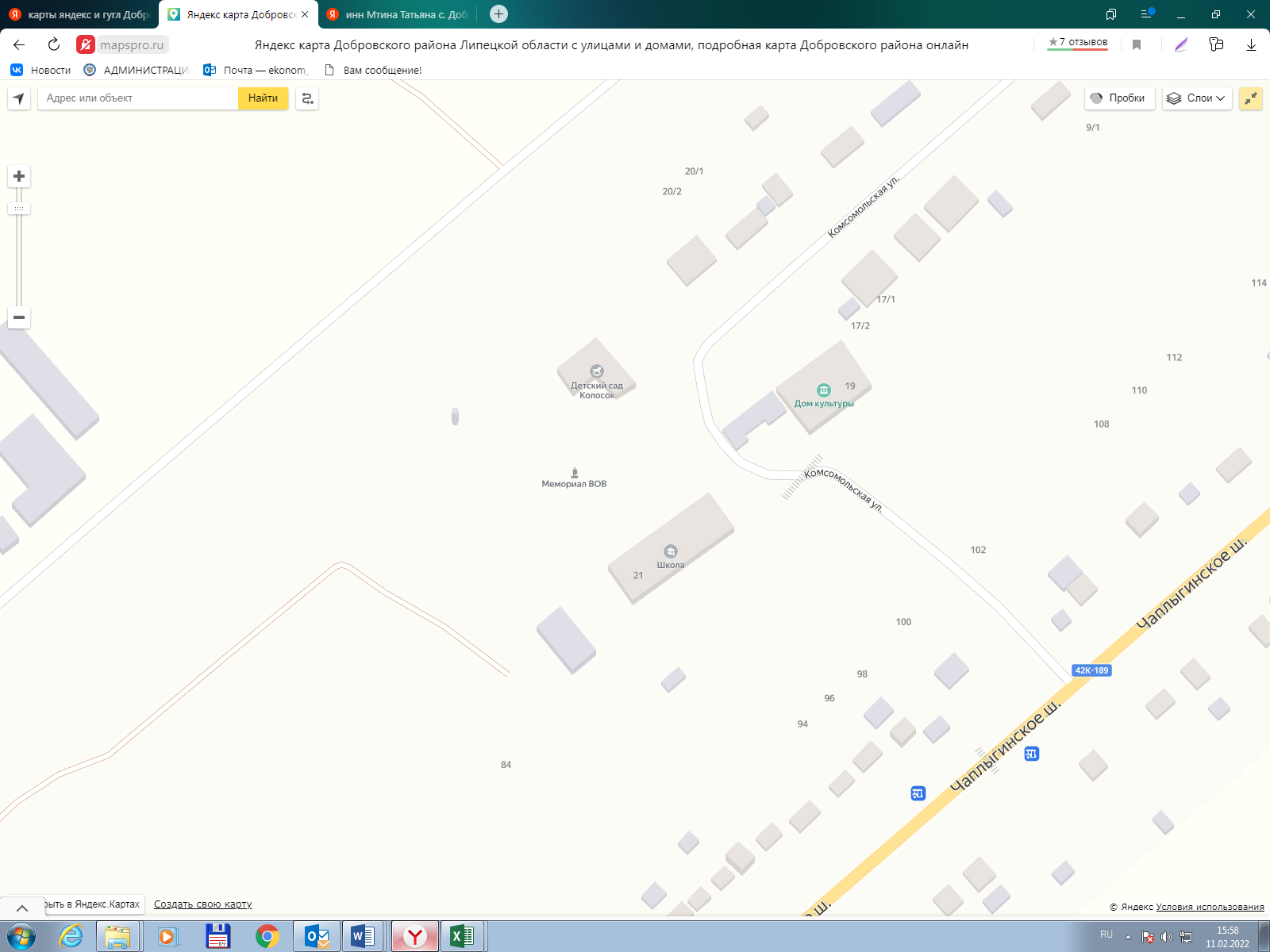 45. Территория МБОУ СОШ с. Крутое, с. Крутое, ул. Комсомольская, д.2146. Территория МБДОУ детский сад "Колосок",  с. Крутое, ул. Комсомольская, д.24Схема 26. с. Крутое, ул. Октябрьская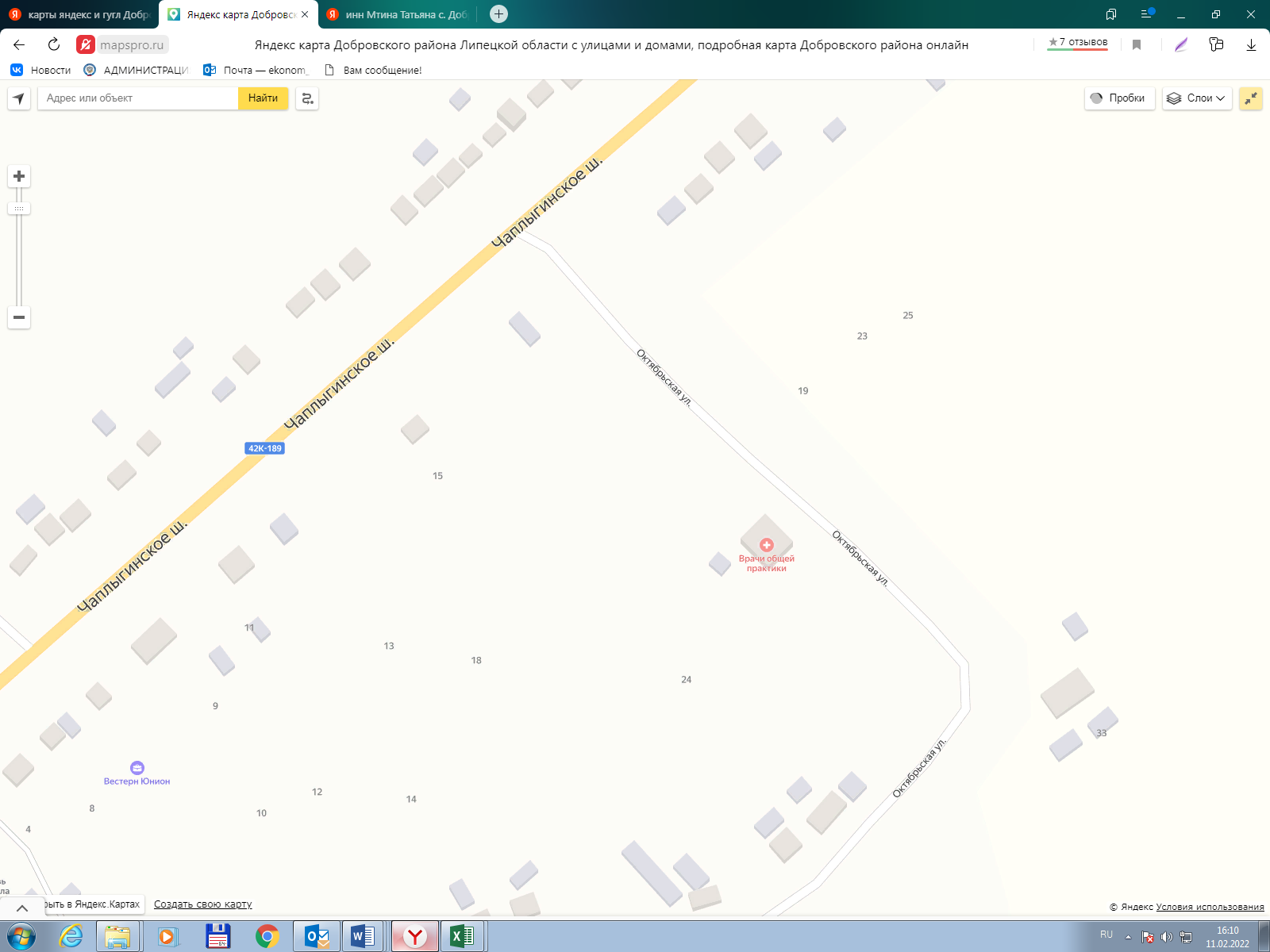 47. Территория Крутовского отделения ОВП ГУЗ «Добровская РБ», с. Крутое, ул. Октябрьская, 30Схема 27. с. Путятино, ул. Костикова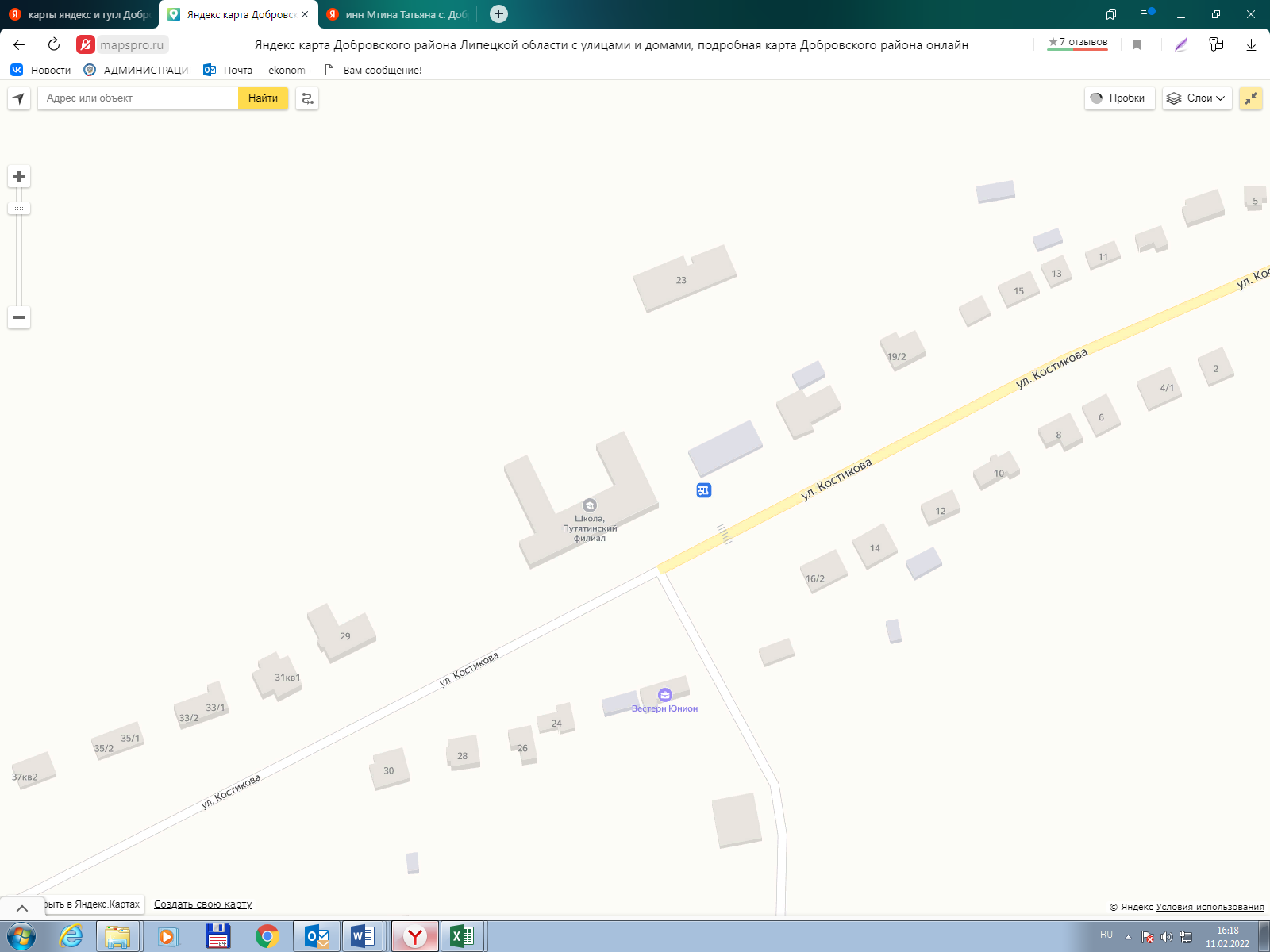 48. Территория МБДОУ детский сад "Колобок",  с. Путятино, ул. Костикова, д.2949. Территория Путятинской амбулатории ГУЗ «Добровская РБ», с. Путятино, ул. Костикова, д. 23Схема 28. с. Ратчино, ул. Ленина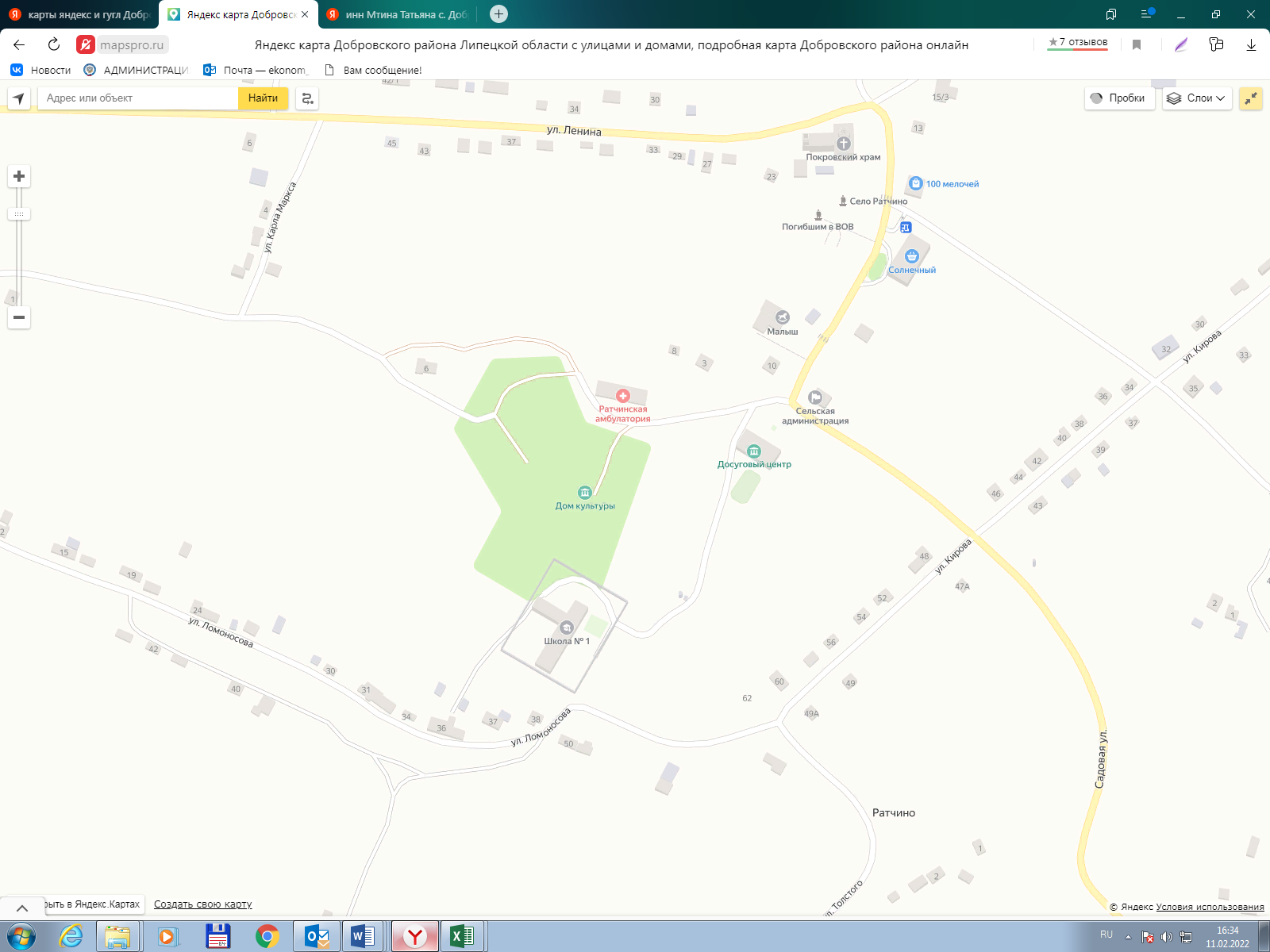 50. Территория МБДОУ детский сад "Малыш",  с. Ратчино, ул. Ленина, 1151. Территория Ратчинской амбулатории ГУЗ «Добровская РБ», с. Ратчино, ул. Ленина, д.252. Территория Ратчинского филиала МБОУ СОШ с. Крутое, с. Ратчино, ул. Ленина, д. 7 "а"Схема 29. с. Преображеновка, ул. Центральная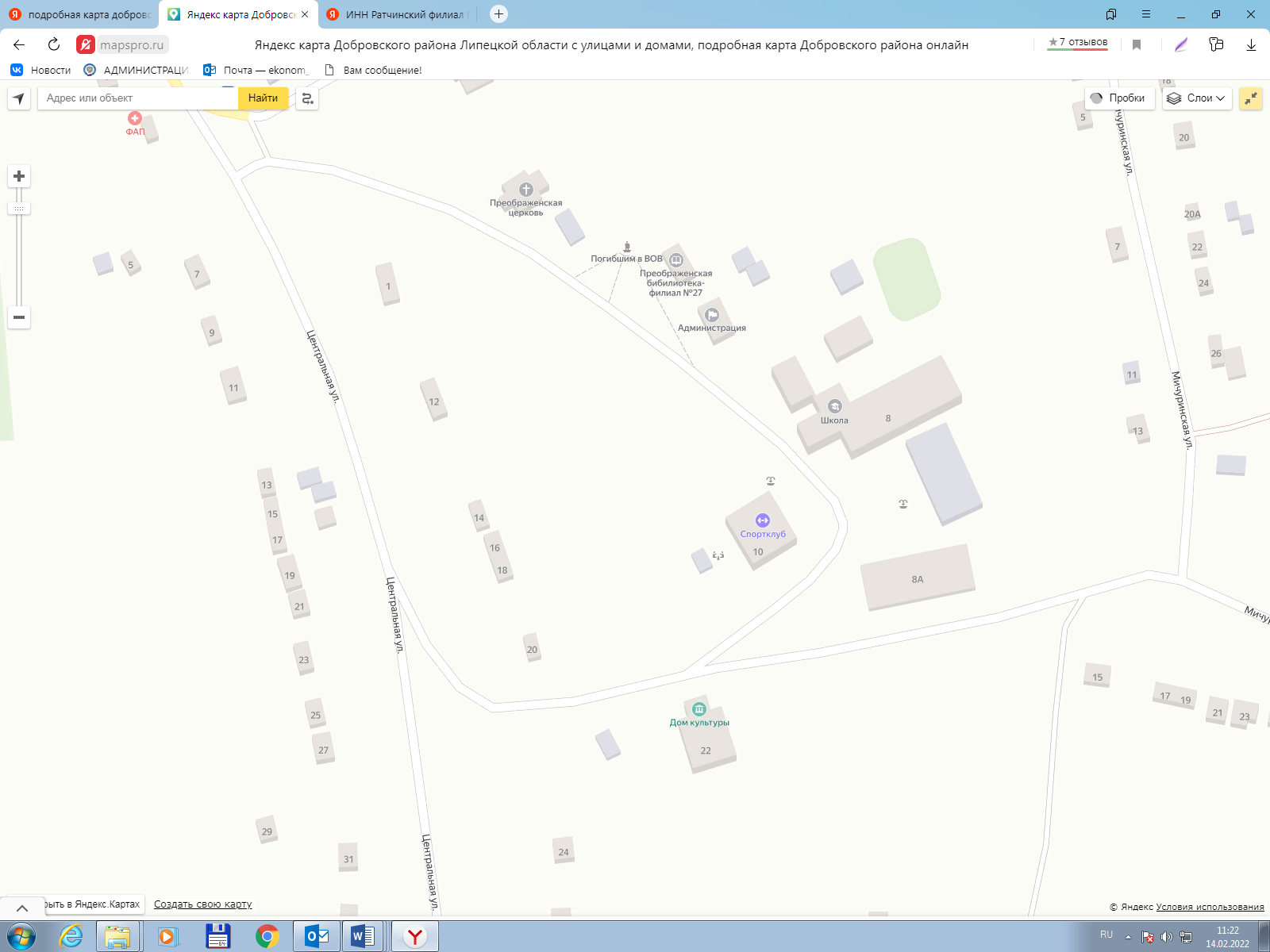 53. Территория МБОУ СОШ,  с. Преображеновка, ул. Центральная, д.854. Территория МБУ "ДЦК" СП Преображеновский сельсовет (ФОК бассейн «Преображеновский»), с. Преображеновка, ул. Центральная, д.1055. Территория МБУ "ДЦК" СП Преображеновский сельсовет (ФОК «Спорткомплекс»), с. Преображеновка, ул. Центральная, д.8 "а"    Схема 30. с. Преображеновка, ул. Молодежная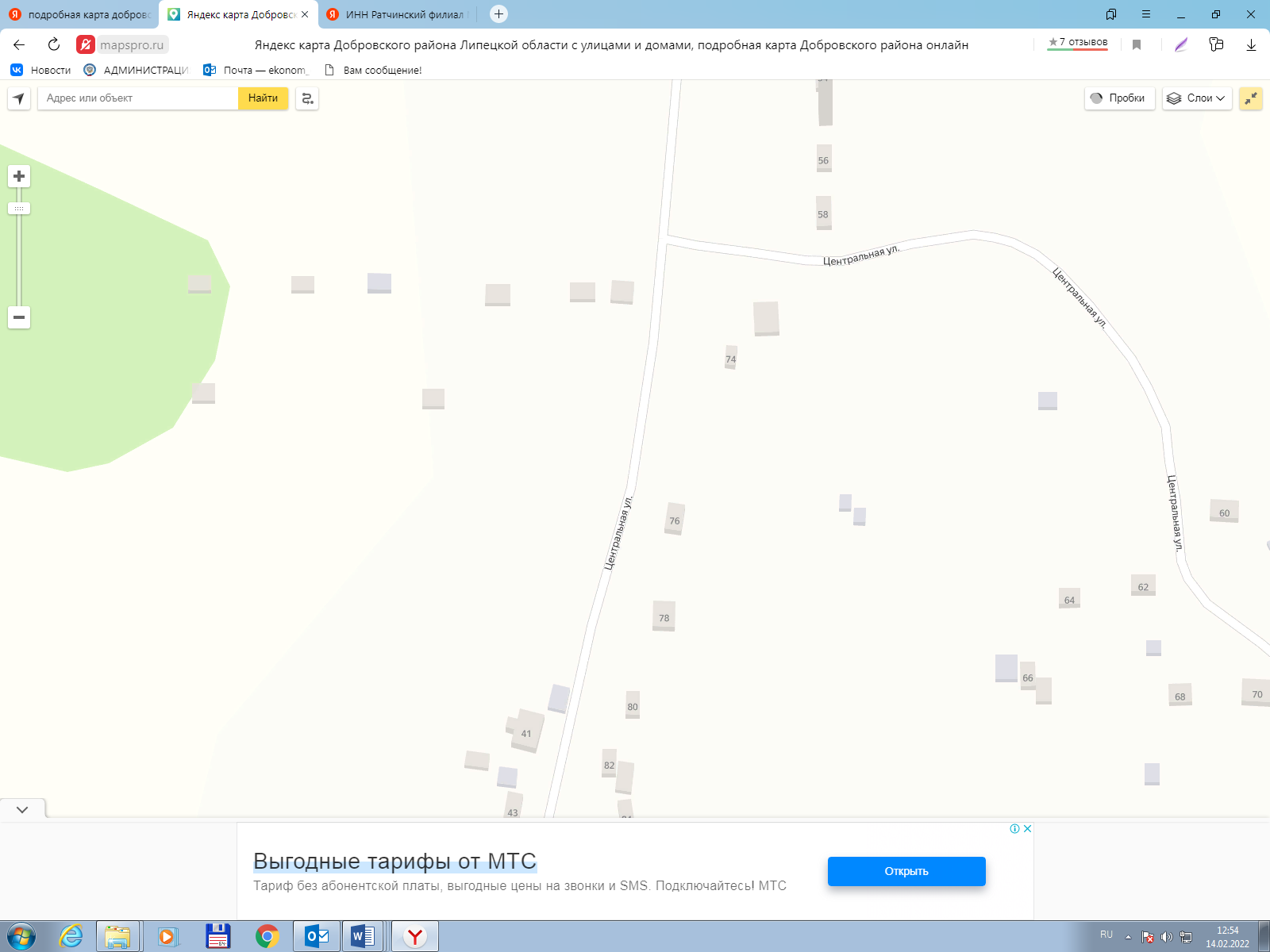 56. Территория МБОУ СОШ  с. Преображеновка, дошкольная группа «Лесовичок» (здание №2), с. Преображеновка,  ул. Молодежная, д.157. Территория Преображеновского ФАП ГУЗ «Добровская РБ», с. Преображеновка, ул. Молодежная, д.3Схема 31. с. Кривец, ул. Песчановка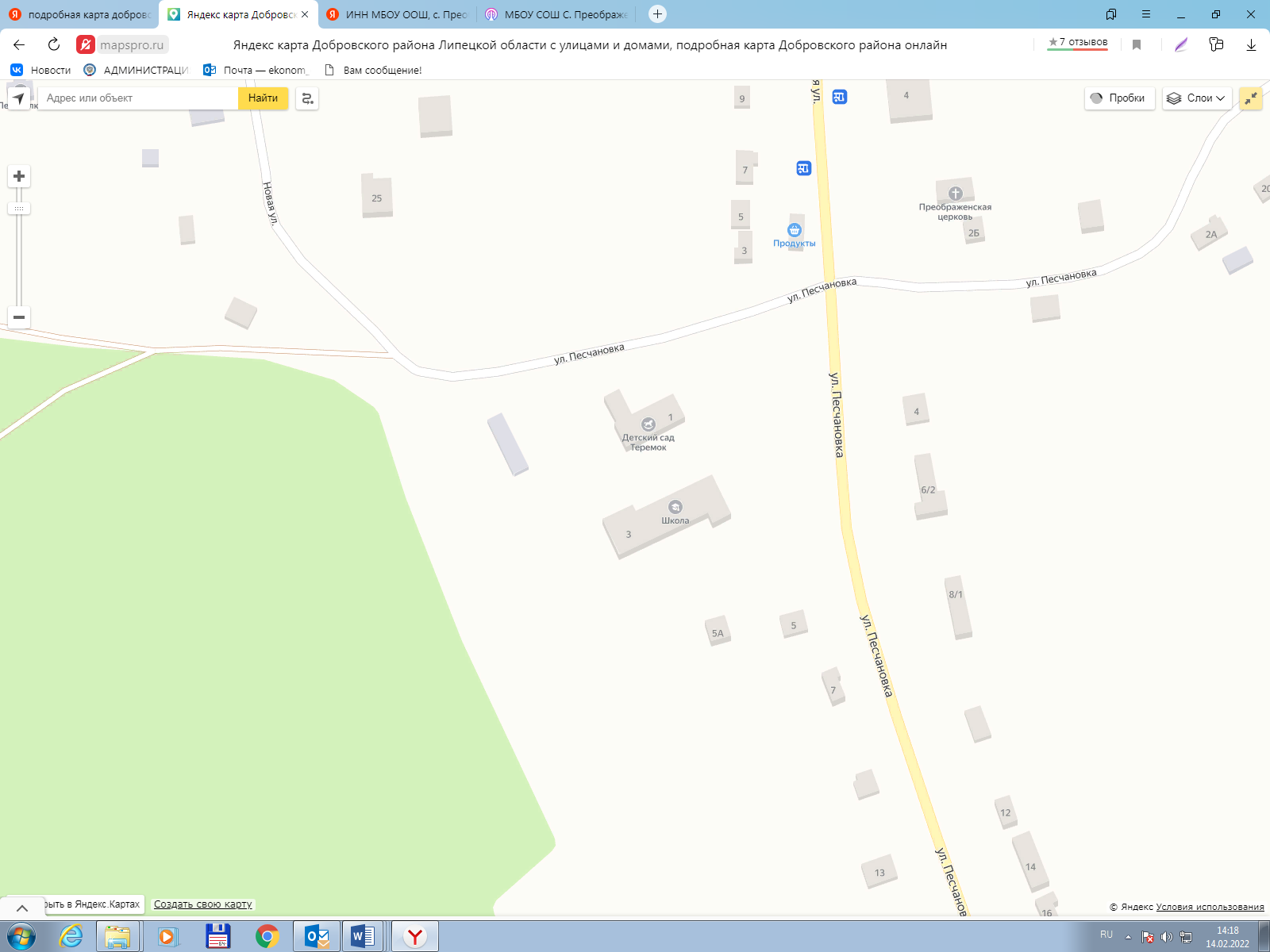 58. Территория Филиала МБОУ СОШ №1 с Доброе в с. Кривец,  с. Кривец, ул. Песчановка, д.359. Территория МБДОУ детский сад "Теремок",  с. Кривец, ул. Песчановка, д.1Схема 32. с. Кривец, ул. Новая, ул. Центральная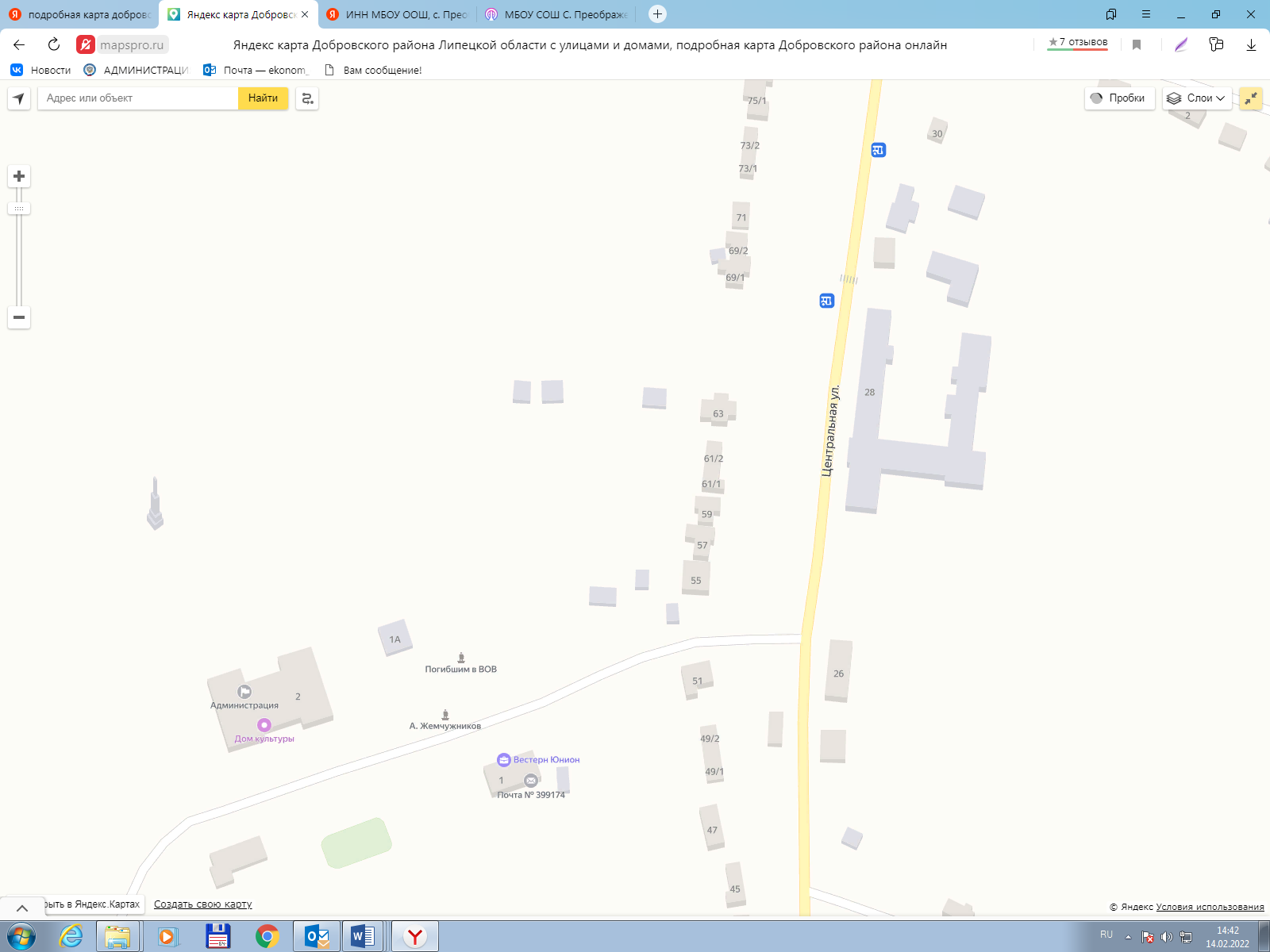 60. Территория Кривецкого ФАП ГУЗ «Добровская РБ», с. Кривец, ул. Новая, 1 «А»61. Территория ОАУ ООиОД «Центр развития детского отдыха», с. Кривец, ул. Центральная, 28Схема 33. пос. Кривецкое лесничество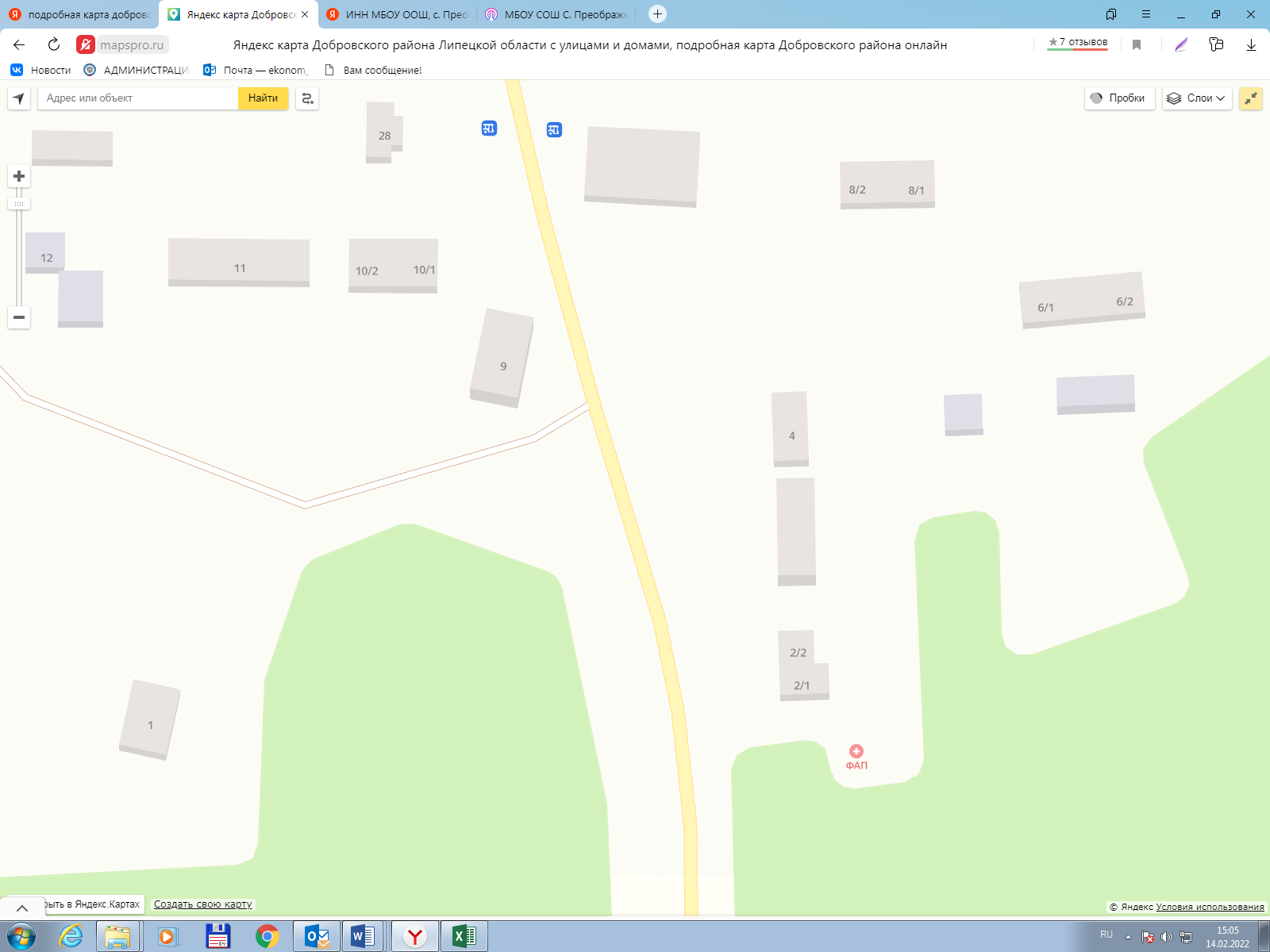 62. Территория ФАП Кривецкого лесничества ГУЗ «Добровская РБ», пос. Кривецкое лесничество, д. 4, пом. 2Схема 34. с. Борисовка, ул. Пушкина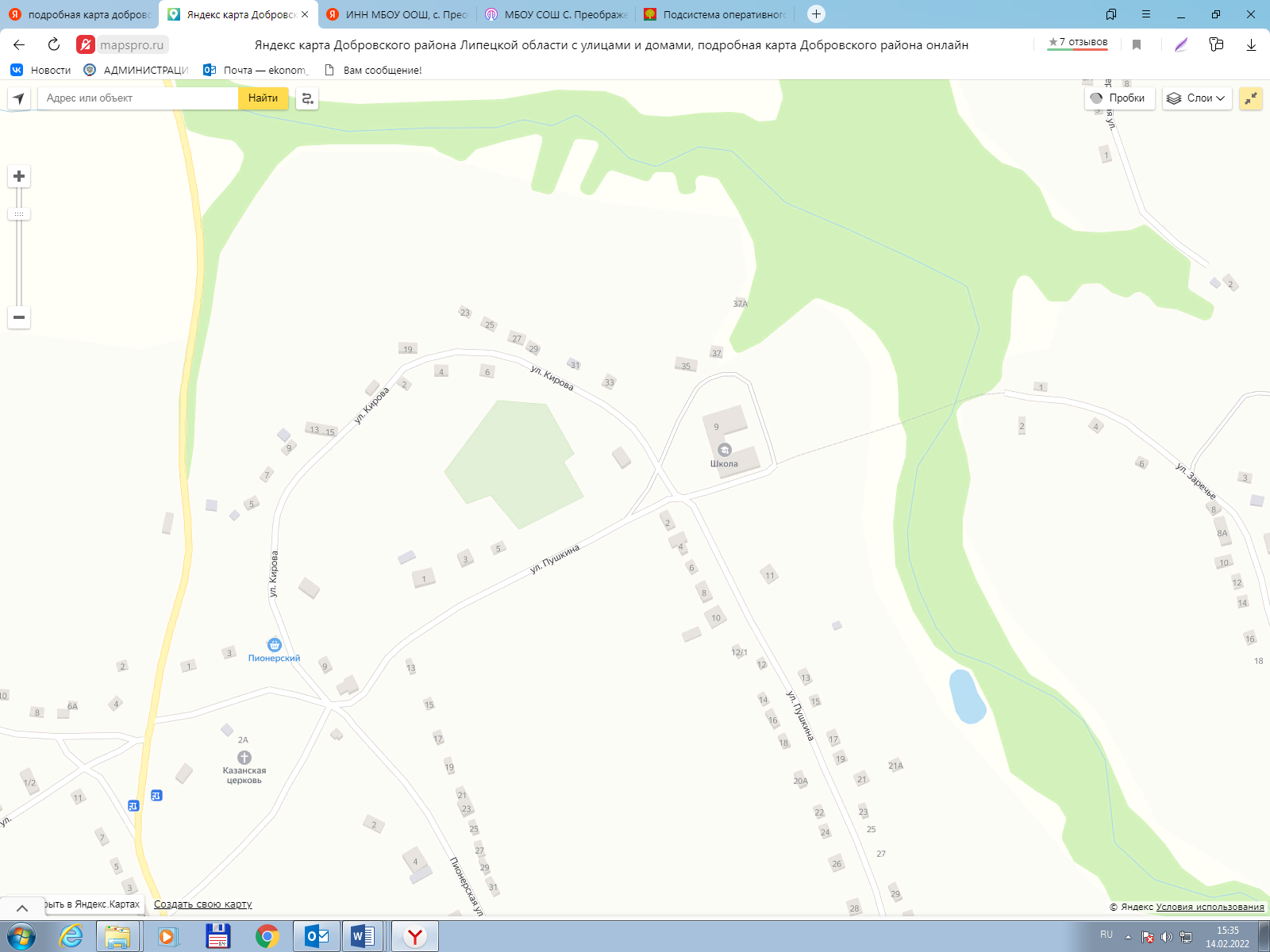 63. Территория Борисовского филиала МБОУ СОШ с. Большой Хомутец, с. Борисовка, ул. Пушкина, д. 9Схема 35. с. Борисовка, ул. Новая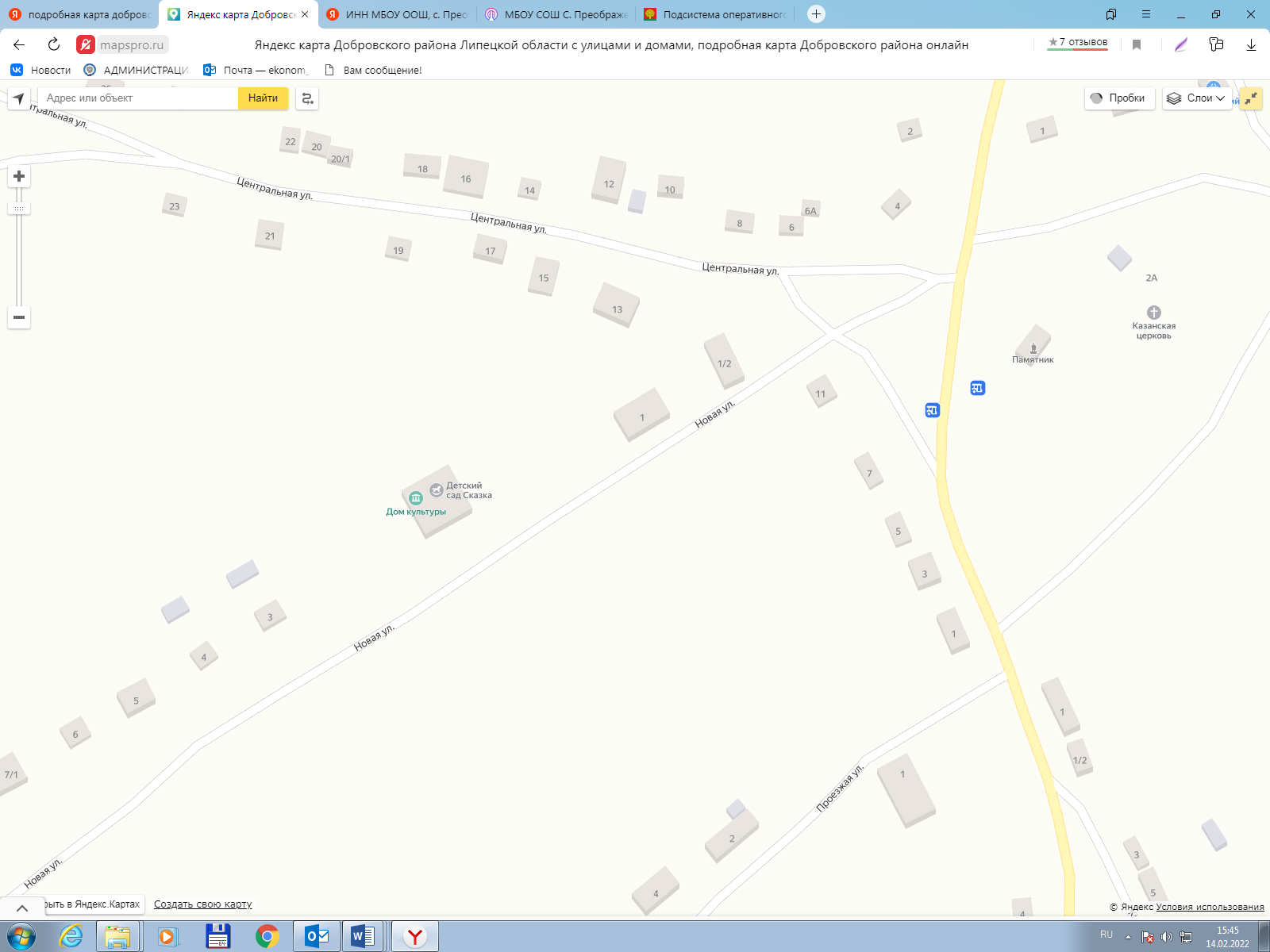 64. Территория МБДОУ детский сад "Сказка", с. Борисовка, ул. Новая, д. 1/1Схема 36. с. Борисовка, ул. Мичуринская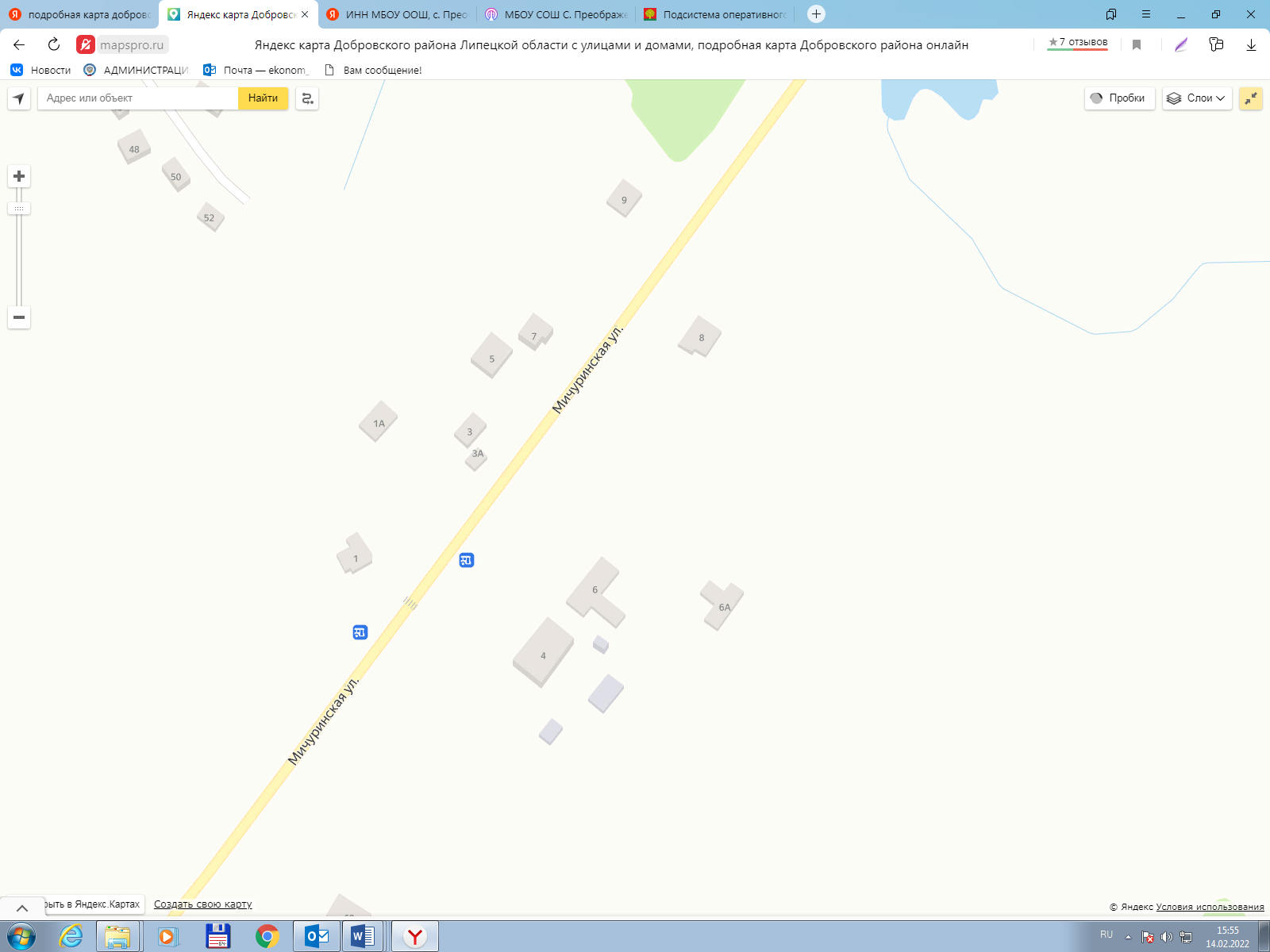 65. Территория Борисовской амбулатории ГУЗ «Добровская РБ», с. Борисовка, ул. Мичуринская, д.4Схема 37. с. Большой Хомутец, ул. Советская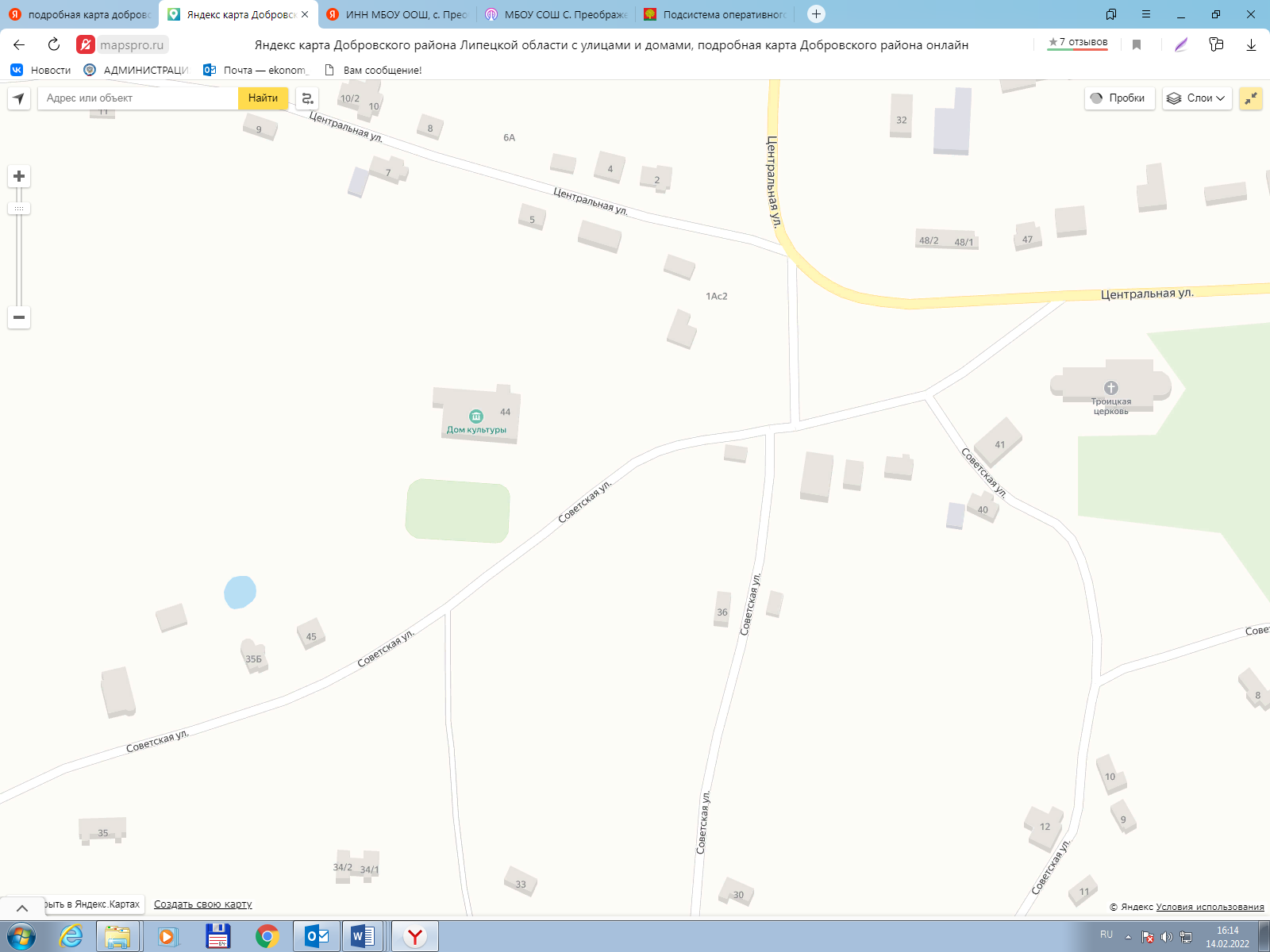 66. Территория МБОУ СОШ,  с. Большой Хомутец, ул. Советская, 47Схема 38. с. Большой Хомутец, ул. Центральная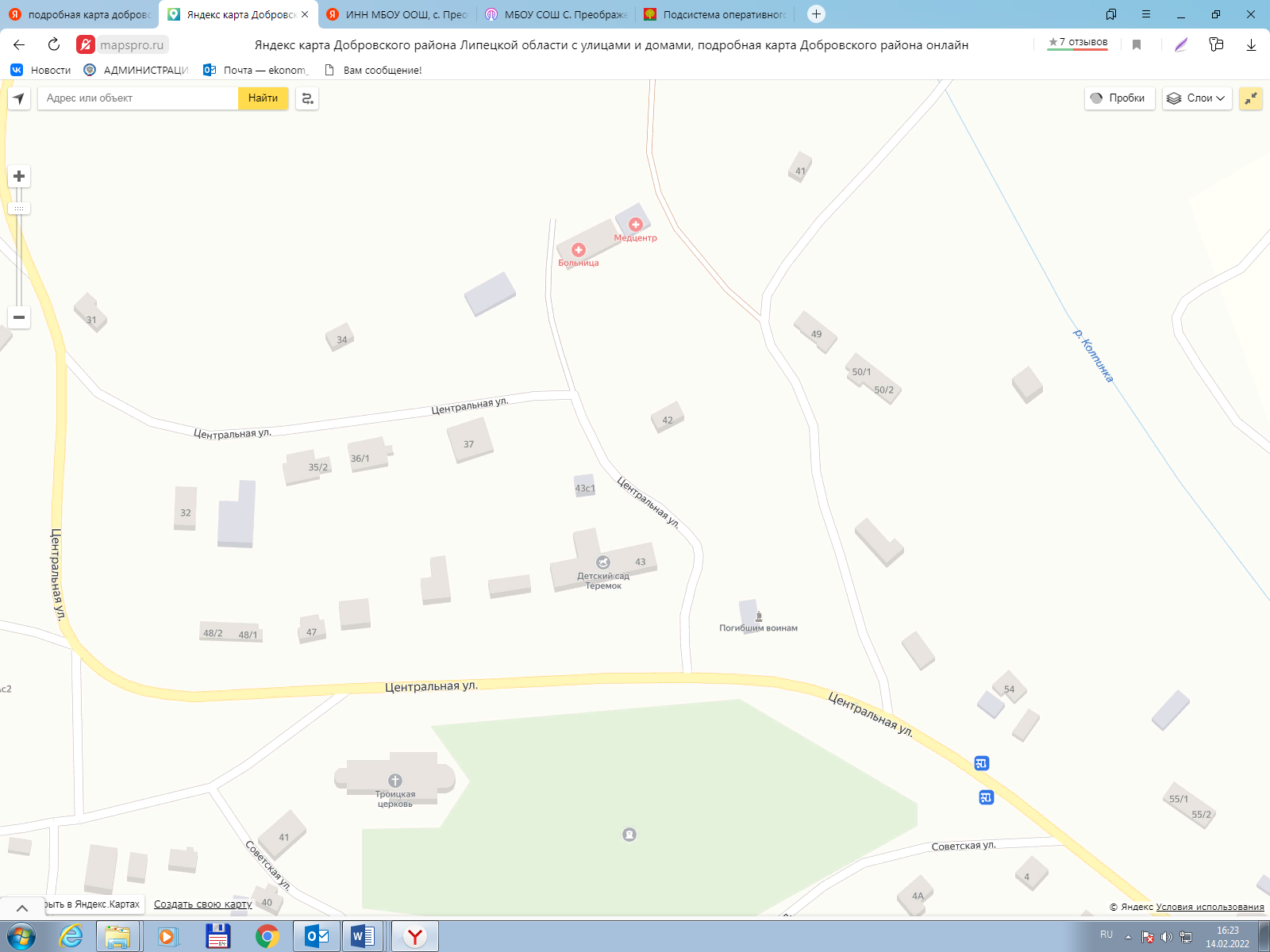 67. Территория МБДОУ детский сад "Теремок", с. Большой Хомутец, ул. Центральная, 4368. Территория Больше-Хомутецкой амбулатории ГУЗ «Добровская РБ», с. с. Большой Хомутец, ул. Центральная, 39Схема 39. с. Лебяжье, ул. Центральная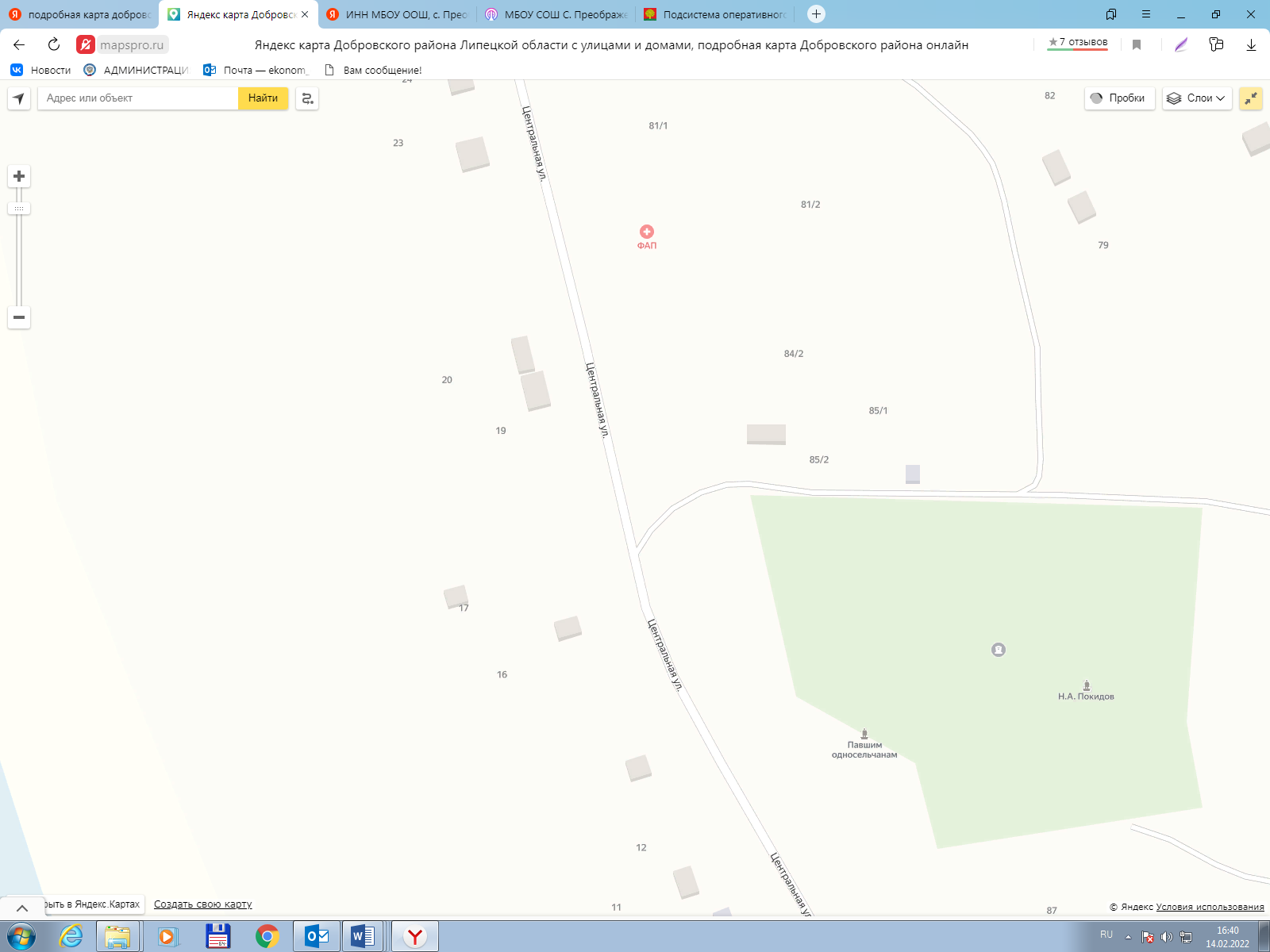 69. Территория Лебяженского ФАП ГУЗ «Добровская РБ», с. Лебяжье, ул. Центральная, 86Схема 40. с. Чечеры, ул. Романовская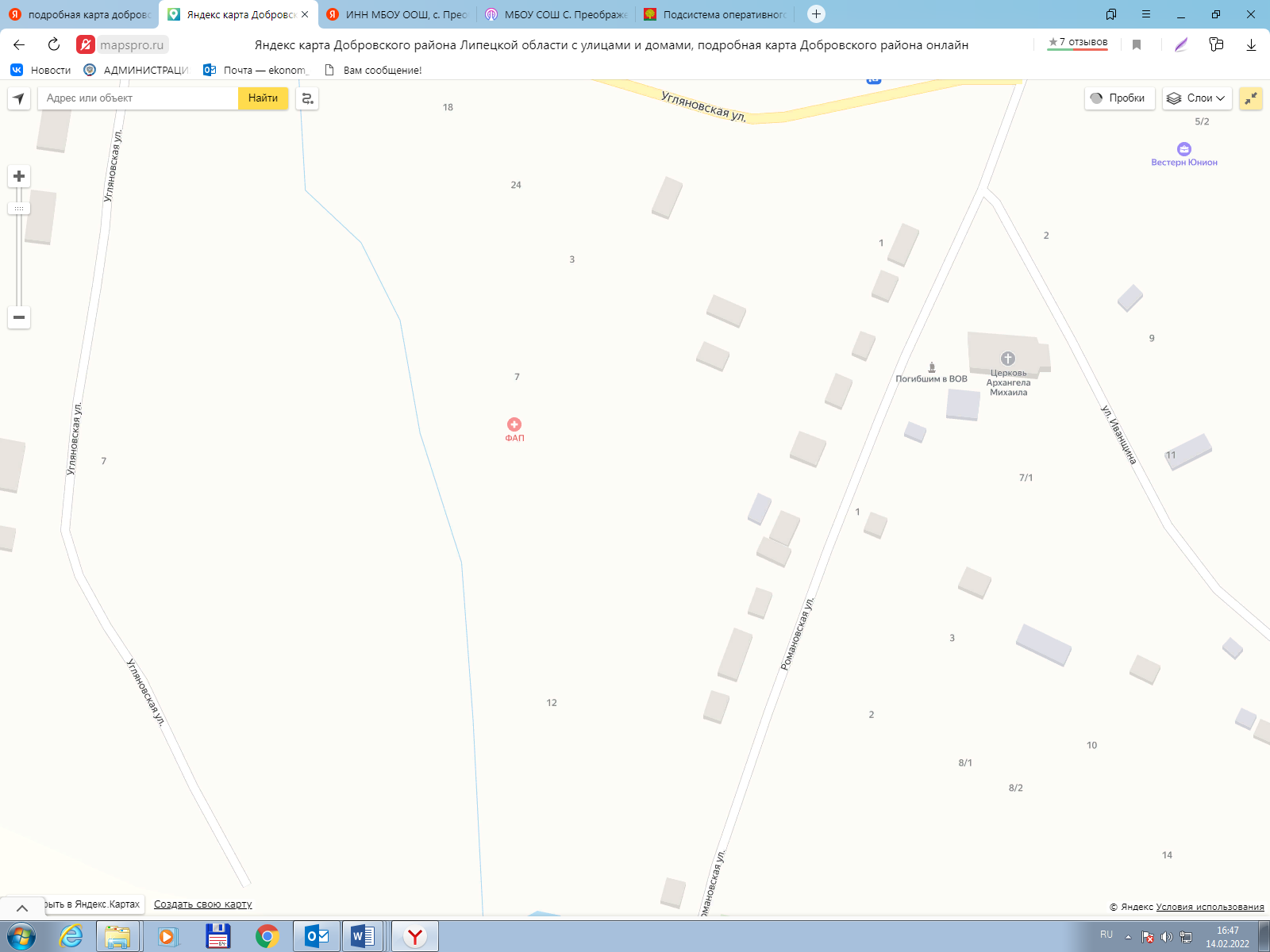 70. Территория Чечерского ФАП ГУЗ «Добровская РБ», с. Чечеры, ул. Романовская, д.4Схема 41. с. Кореневщино, ул. Центральная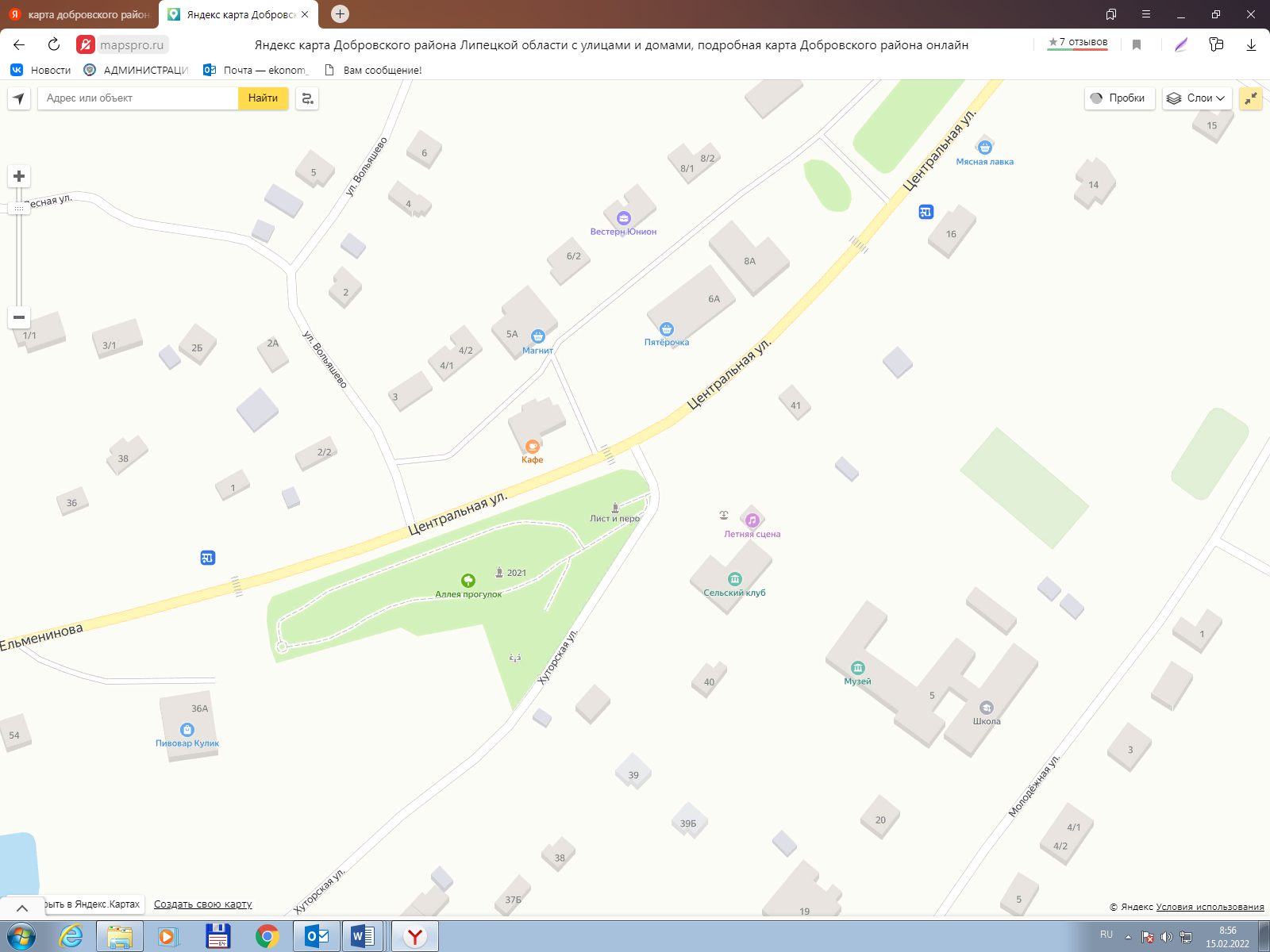 71. Территория МБОУ СОШ,  с. Кореневщино, ул. Центральная, 572. Территория Кореневщинского отделения общей врачебной практики ГУЗ «Добровская РБ», с. Кореневщино, ул. Центральная, 8 «А»Схема 42. с. Горицы, ул. Центральная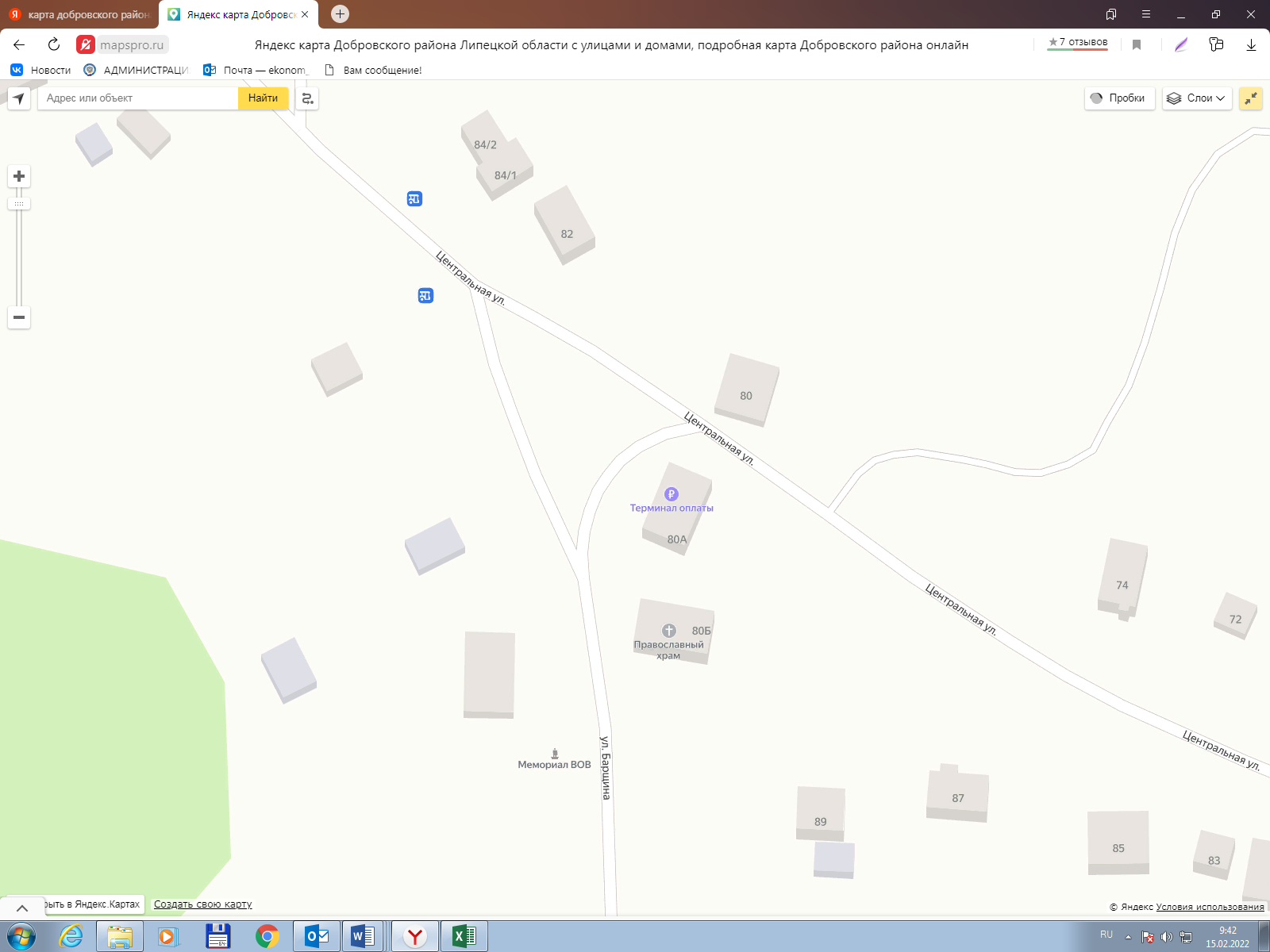 73. Территория Горицкого ФАП ГУЗ «Добровская РБ», с. Горицы, ул. Центральная, 93Схема 43. с. Капитанщино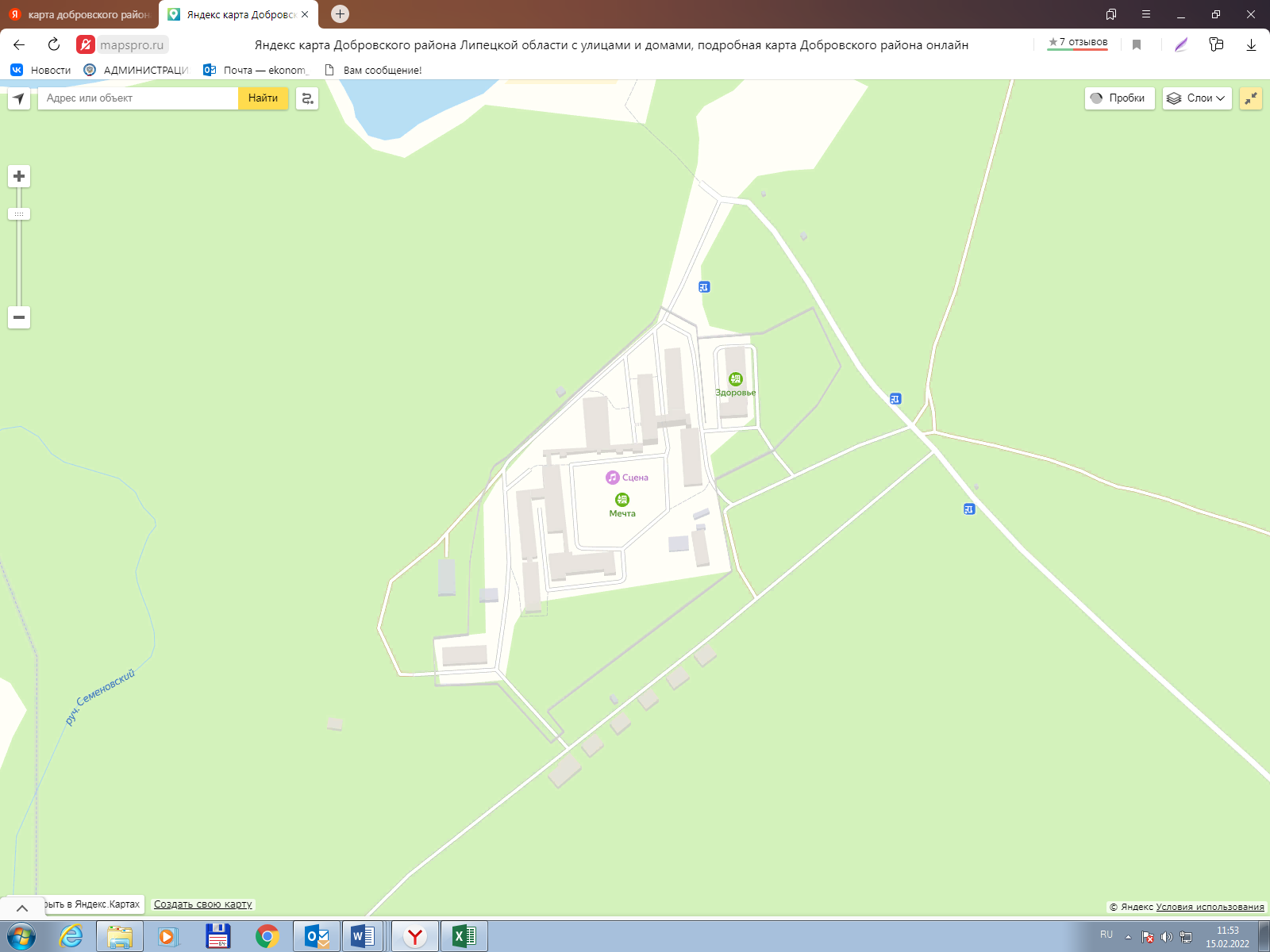 74. Территория ГСКУ ЛОДС "Мечта", с. Капитанщино№п/пНомер схемыНаименование1Схема 1с. Доброе, центр2Схема 2с. Доброе, ул. Ленина3Схема 3с. Доброе, ул. Победы, ул. Калинина4Схема 4с. Доброе, ул. Школьная5Схема 5с. Доброе, ул. Школьная6Схема 6с. Доброе, ул. Ленина, ул. Спортивная7Схема 7с. Доброе, ул. Колхозная8Схема 8с. Каликино, пл. Ленина9Схема 9с. Каликино, ул. Ленина, пл. Ленина10Схема 10с. Каликино, ул. Советская11Схема 11с. Гудово, ул. Чкалова12Схема 12с. Трубетчино, ул. Почтовая13Схема 13с. Трубетчино, ул. Почтовая14Схема 14с. Трубетчино, ул. Лесная15Схема 15с. Порой, ул. Советская16Схема 16с. Екатериновка, ул. Черемушки17Схема 17с. Екатериновка, ул.Школьная18Схема 18с. Замартынье, ул. Центральная, ул. Советская, ул. Молодежная19Схема 19с. Панино, ул. Молодежная20Схема 20с. Панино, ул. Молодежная21Схема 21с. Махоново, ул. Ленина22Схема 22с. Махоново, ул. Ленина23Схема 23с. Волчье, ул. Центральная24Схема 24с. Волчье, ул. Ленинская25Схема 25с. Крутое, ул. Комсомольская26Схема 26с. Крутое, ул. Октябрьская27Схема 27с. Путятино, ул. Костикова28Схема 28с. Ратчино, ул. Ленина29Схема 29с. Преображеновка, ул. Центральная30Схема 30с. Преображеновка, ул. Молодежная31Схема 31с. Кривец, ул. Песчановка32Схема 32с. Кривец, ул. Новая, ул. Центральная33Схема 33пос. Кривецкое лесничество34Схема 34с. Борисовка, ул. Пушкина35Схема 35с. Борисовка, ул. Новая36Схема 36с. Борисовка, ул. Мичуринская37Схема 37с. Большой Хомутец, ул. Советская38Схема 38с. Большой Хомутец, ул. Центральная39Схема 39с. Лебяжье, ул. Центральная40Схема 40с. Чечеры, ул. Романовская41Схема 41с. Кореневщино, ул. Центральная42Схема 42с. Горицы, ул. Центральная43Схема 43с. Капитанщино